Living Things - Plants.September 2022.Today Senior Infants enjoyed the story of Johnny Appleseed. They also tasted apples from Teacher’s garden, examined the parts of the apple and planted the apple seeds.      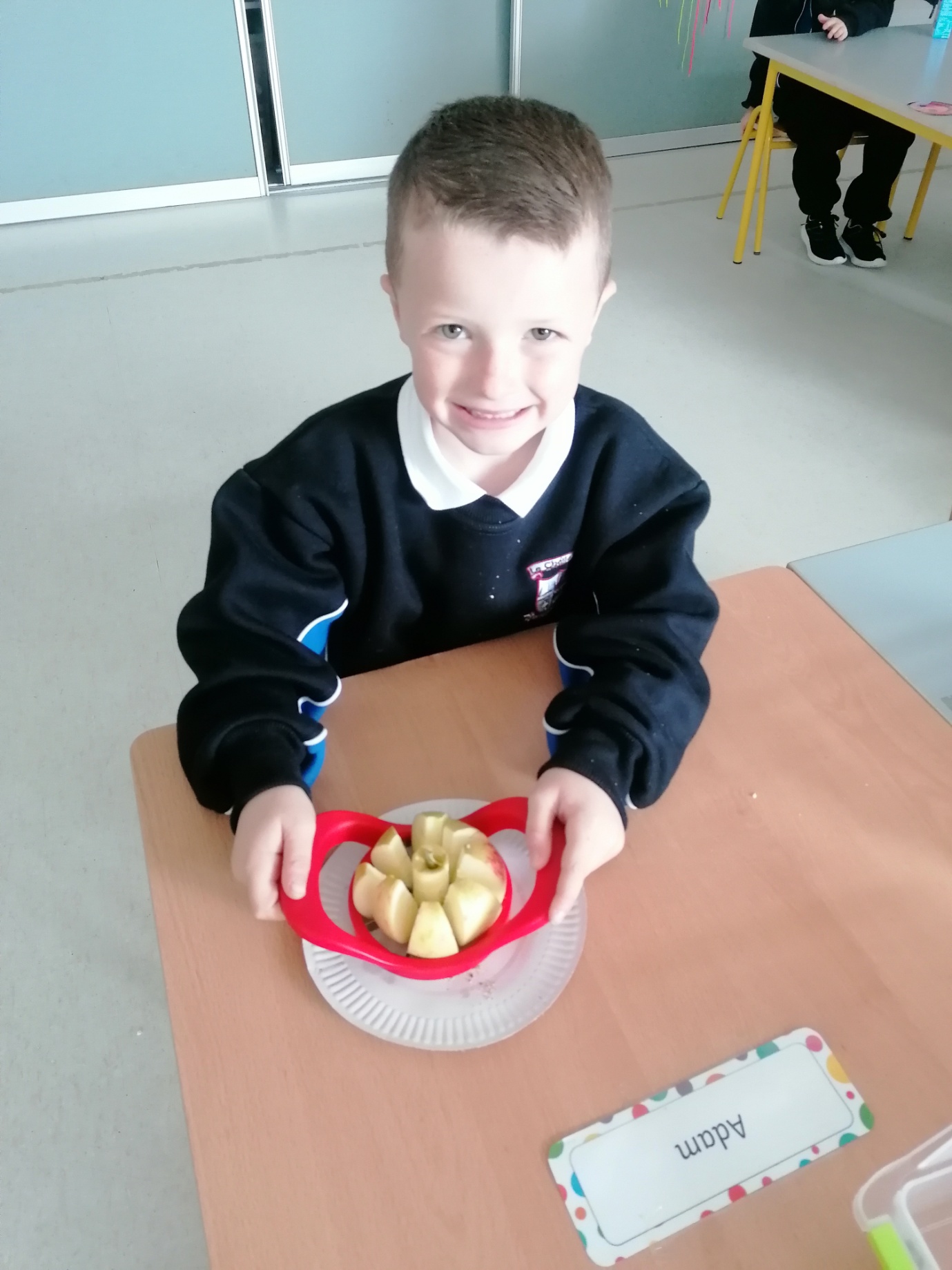 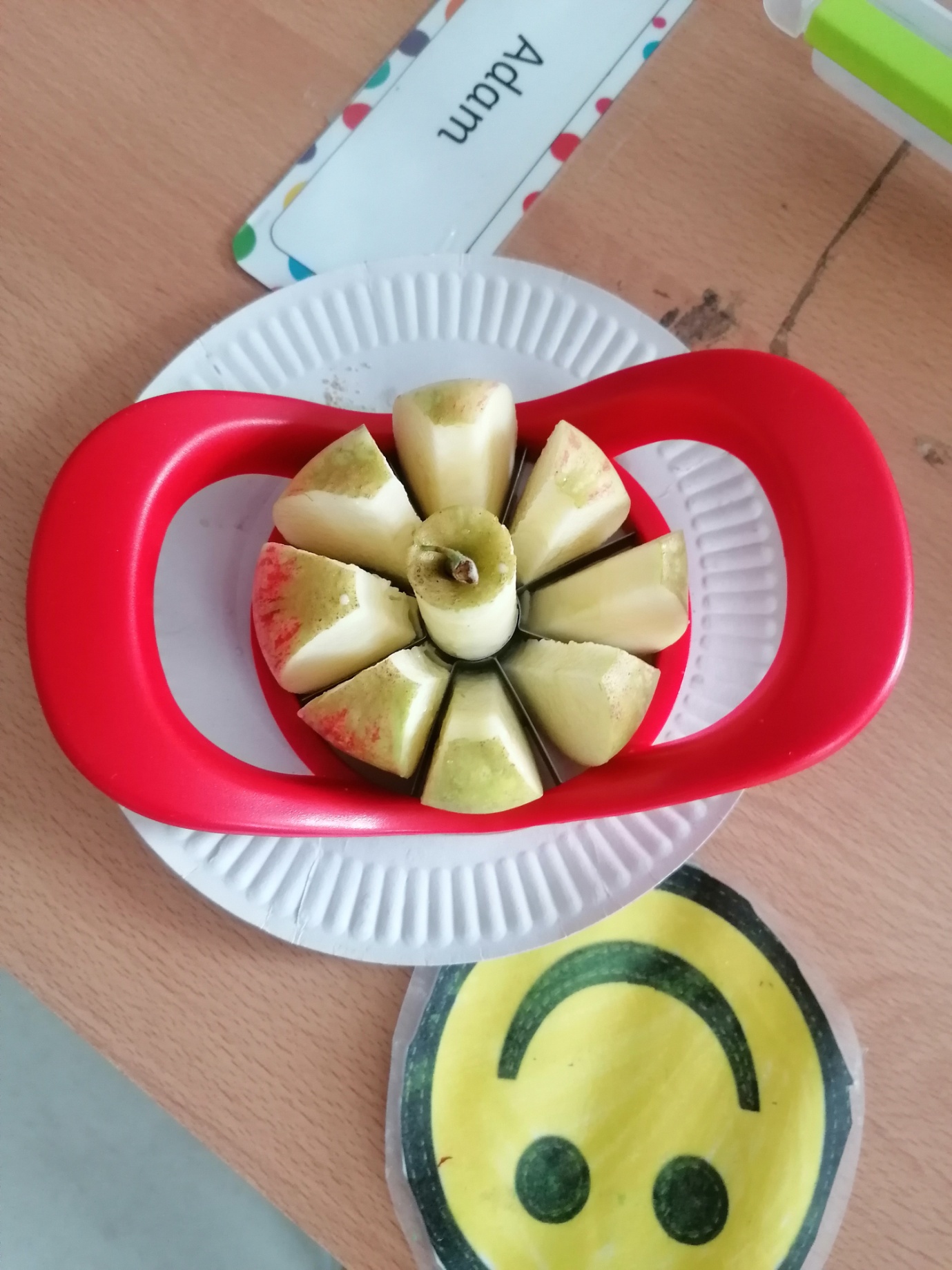 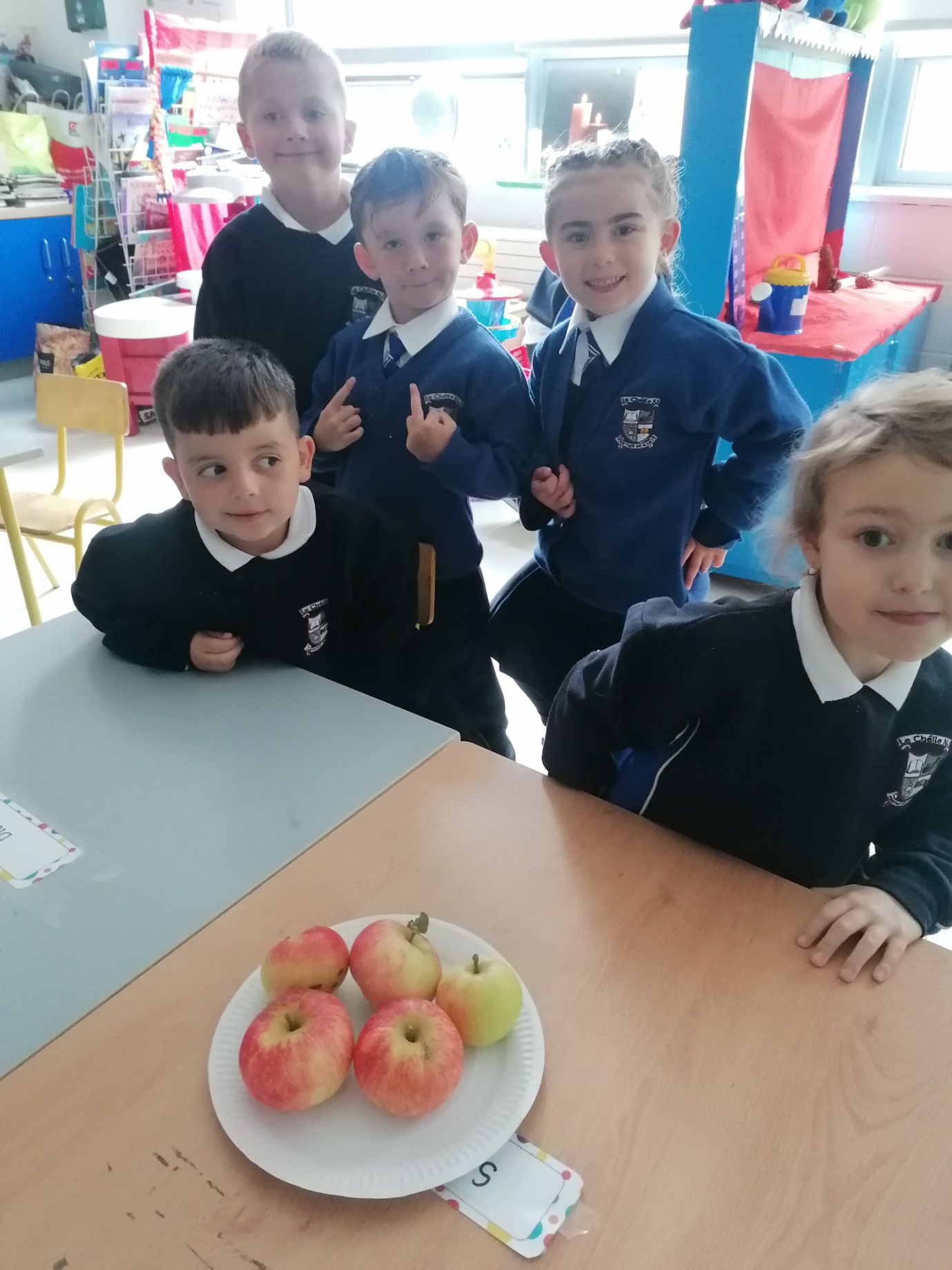 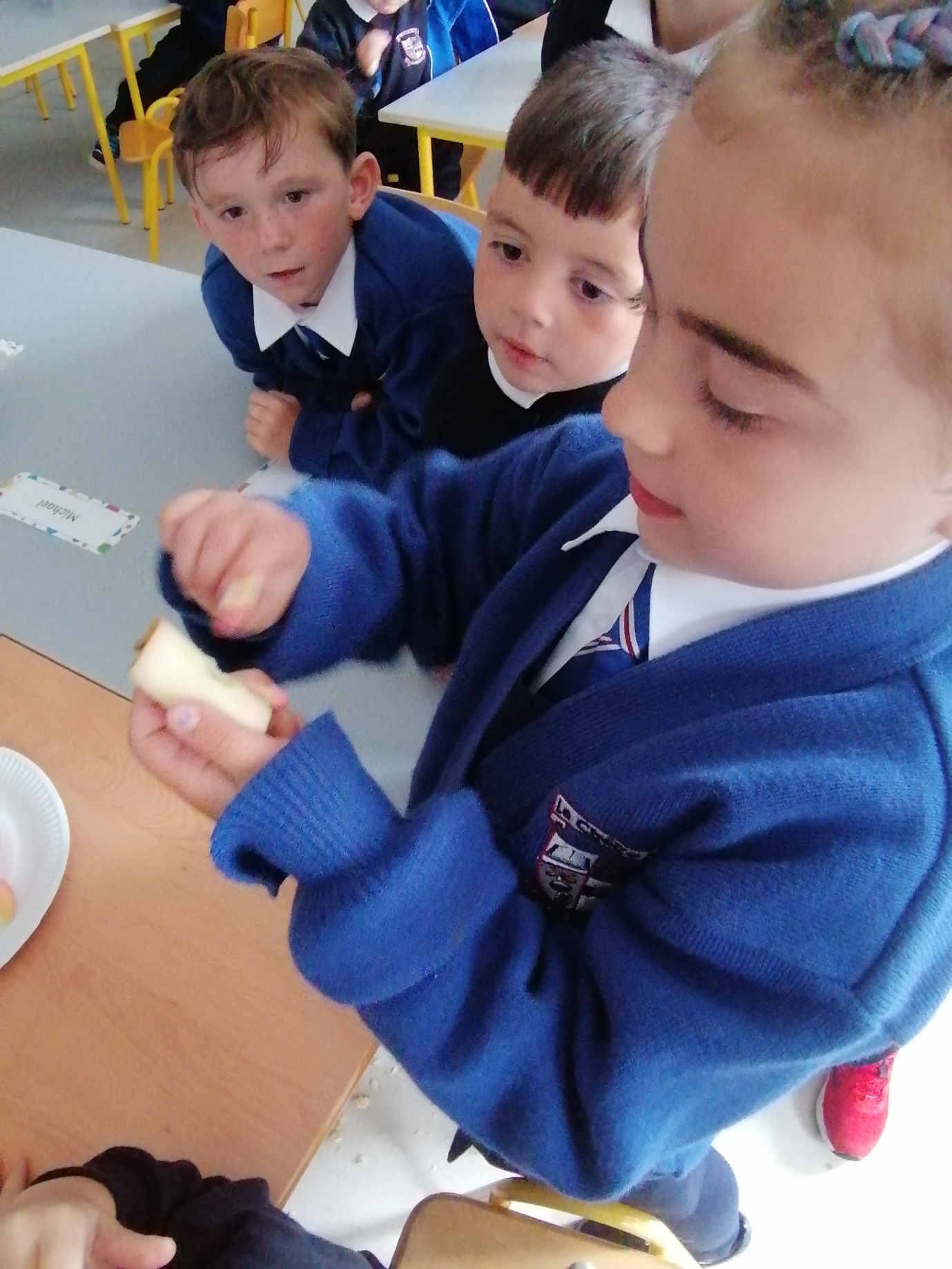 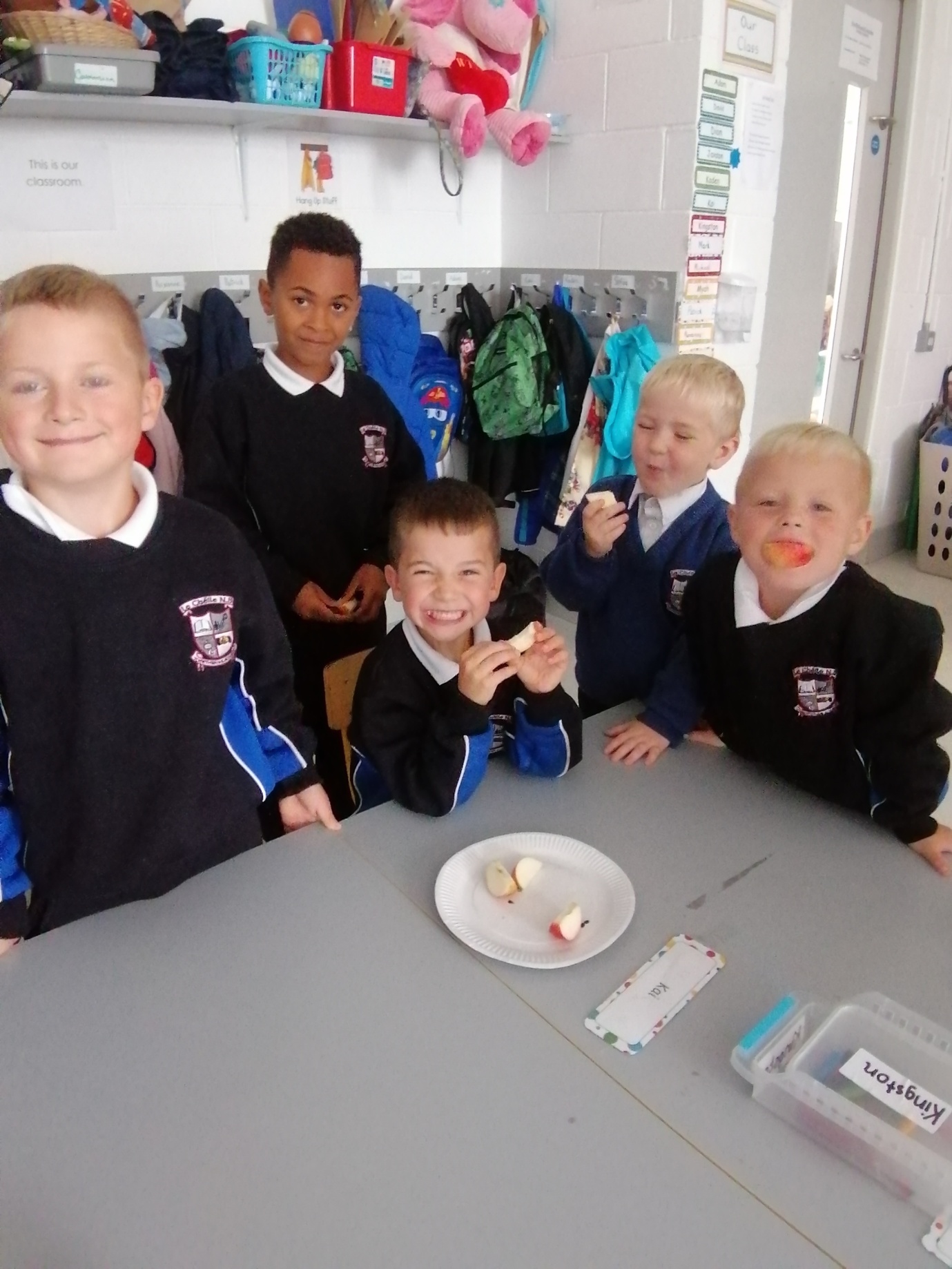 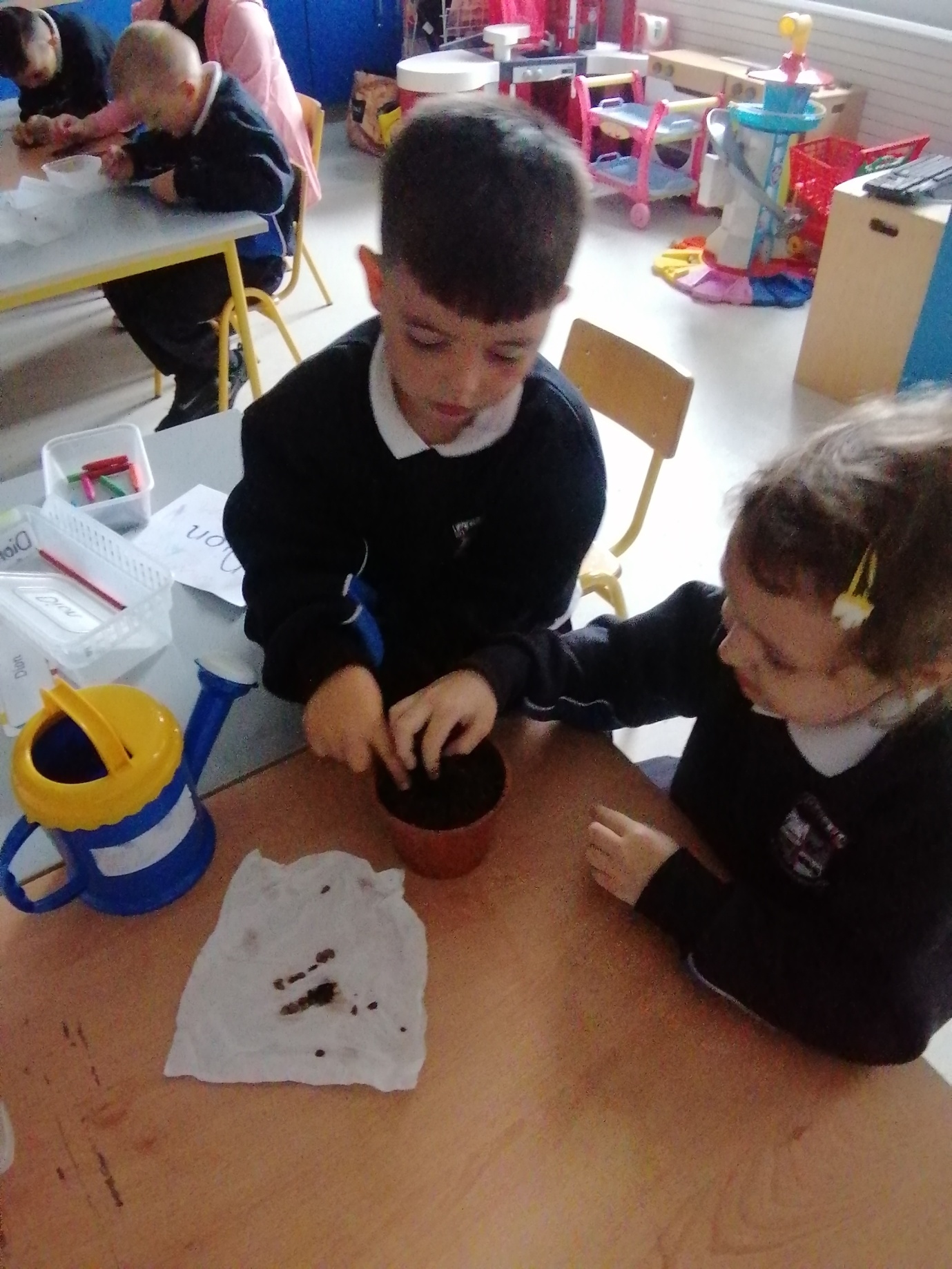 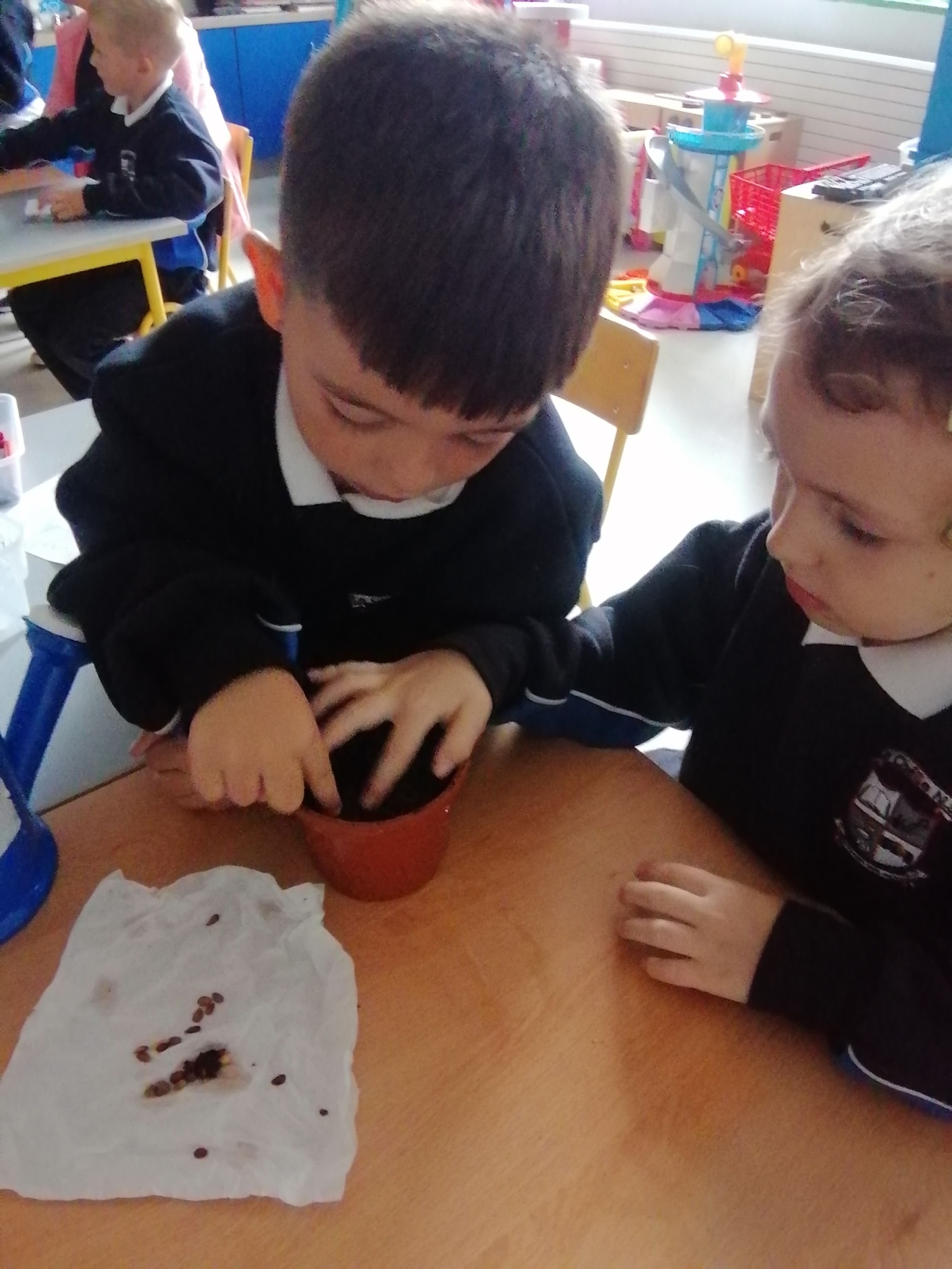 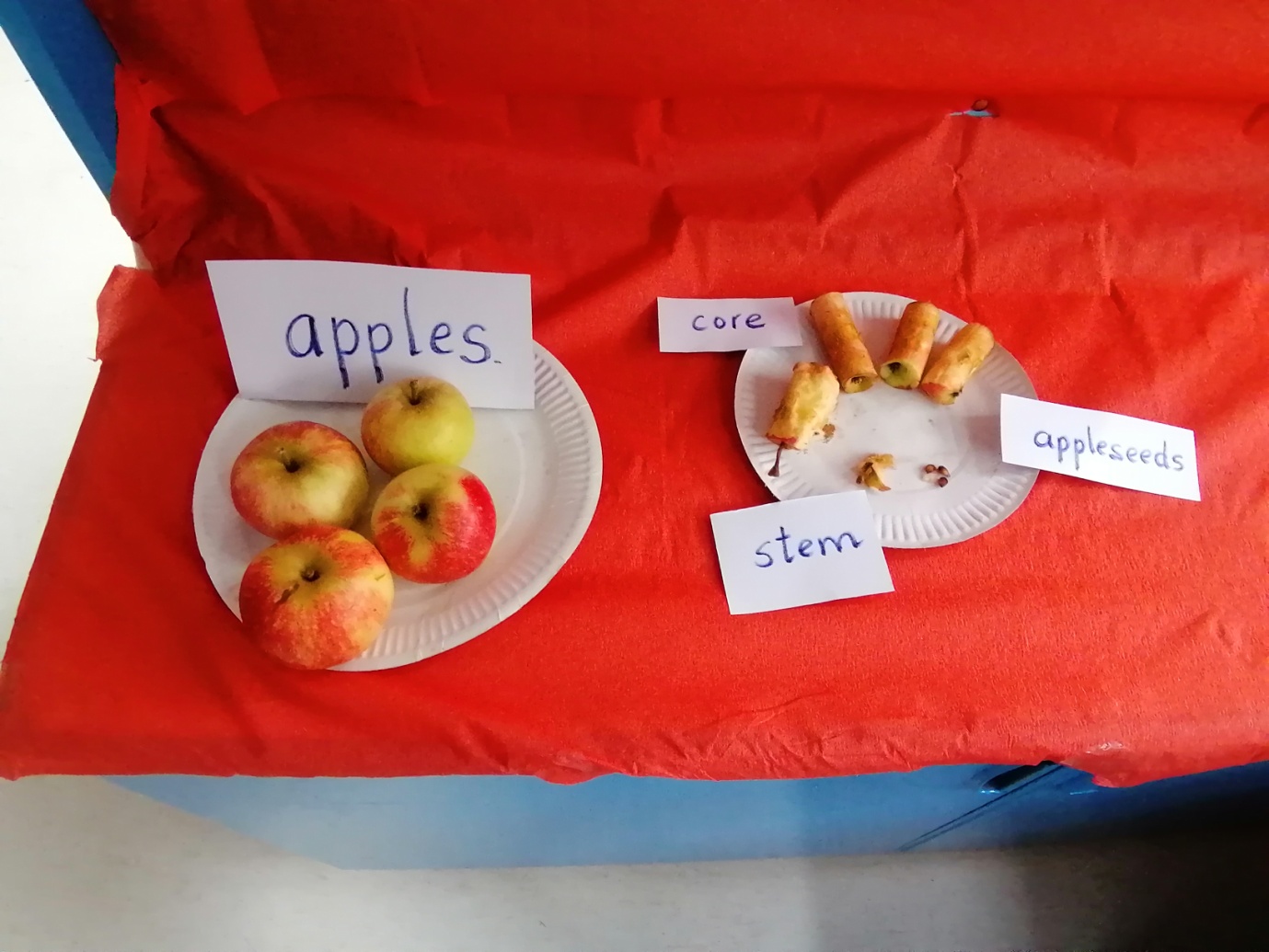 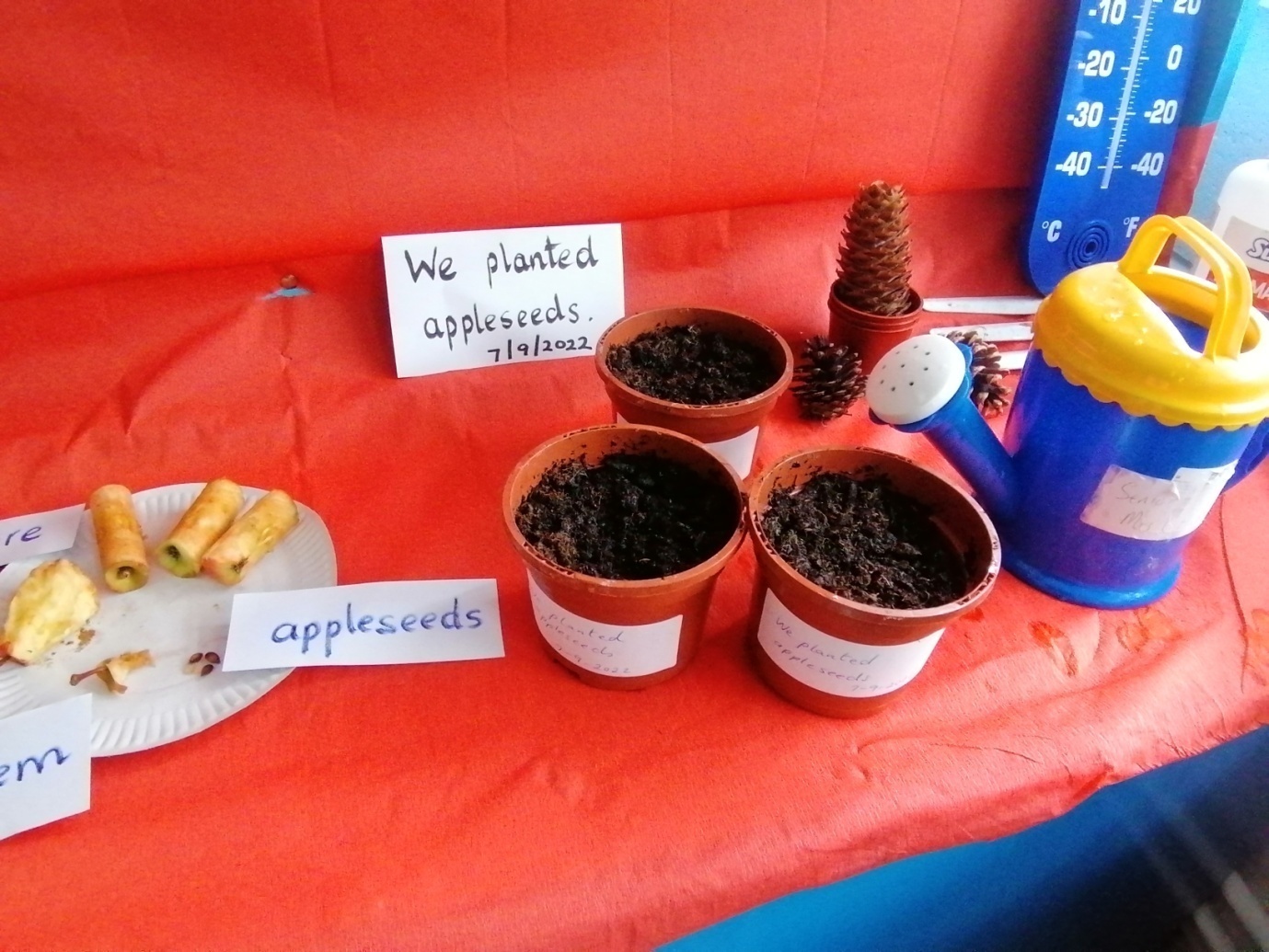 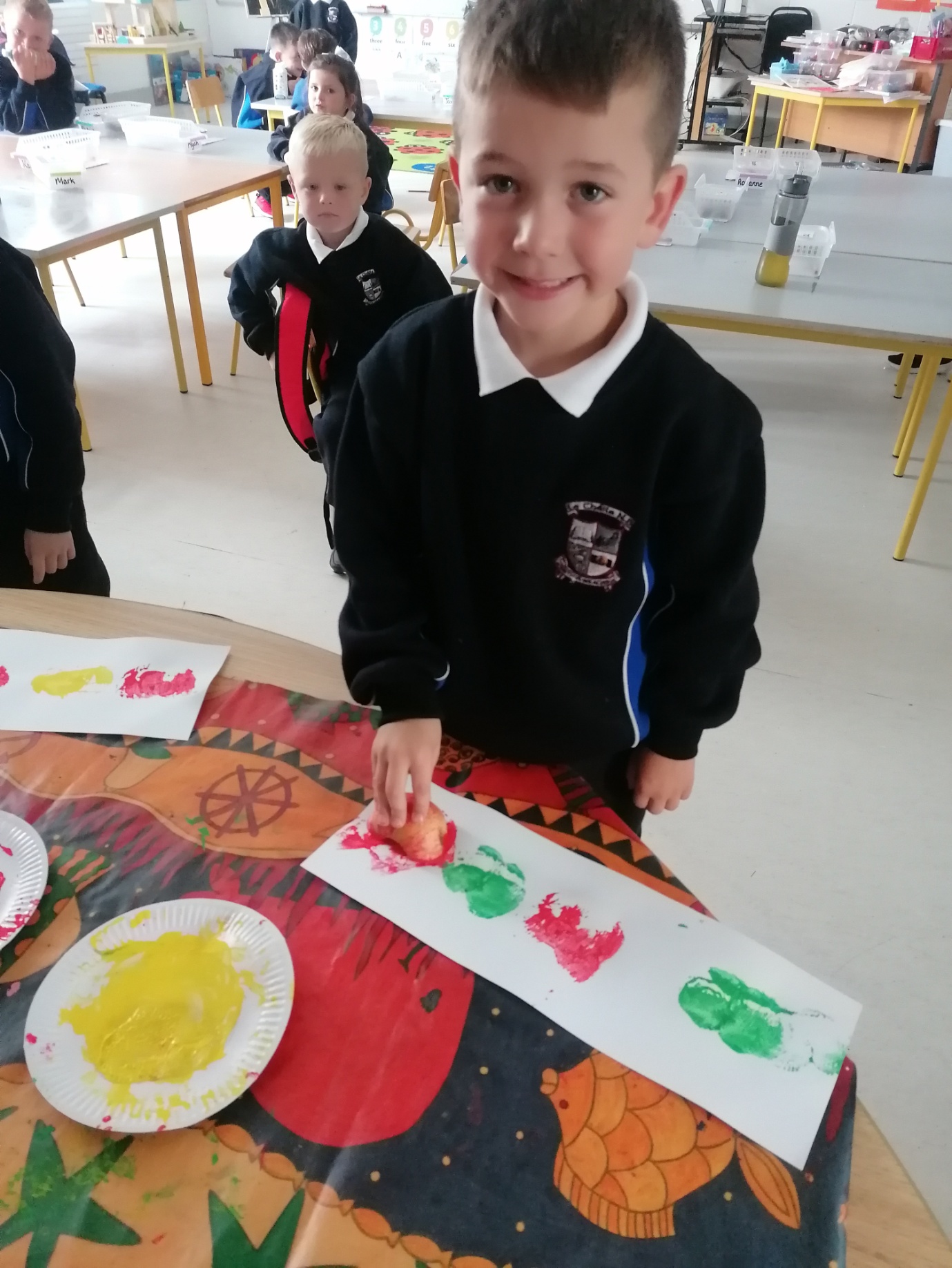 SEPTEMBER  2022Senior Infants planted daffodil and hycainth bulbs. They will be watchimg them closely as they grow.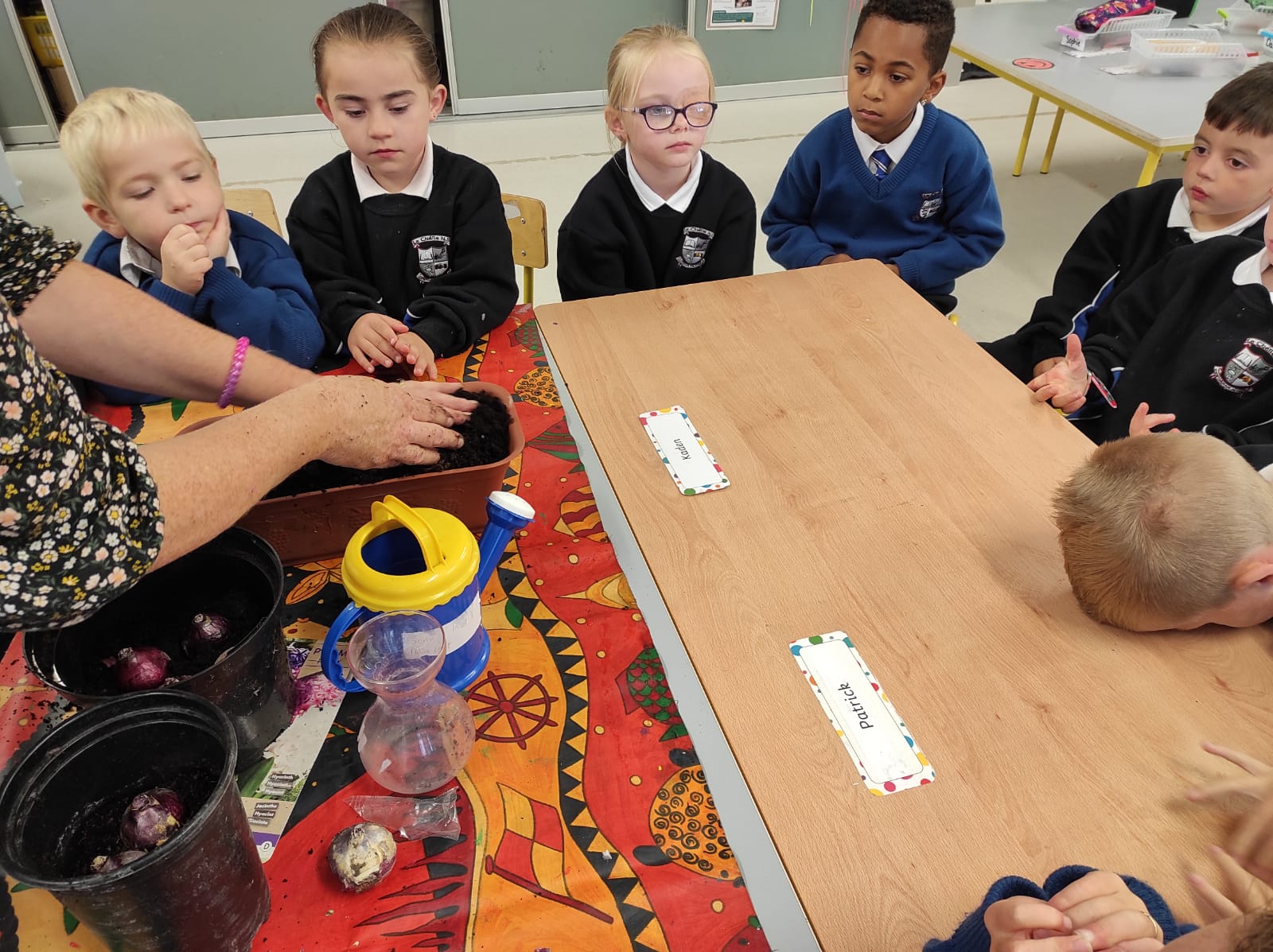 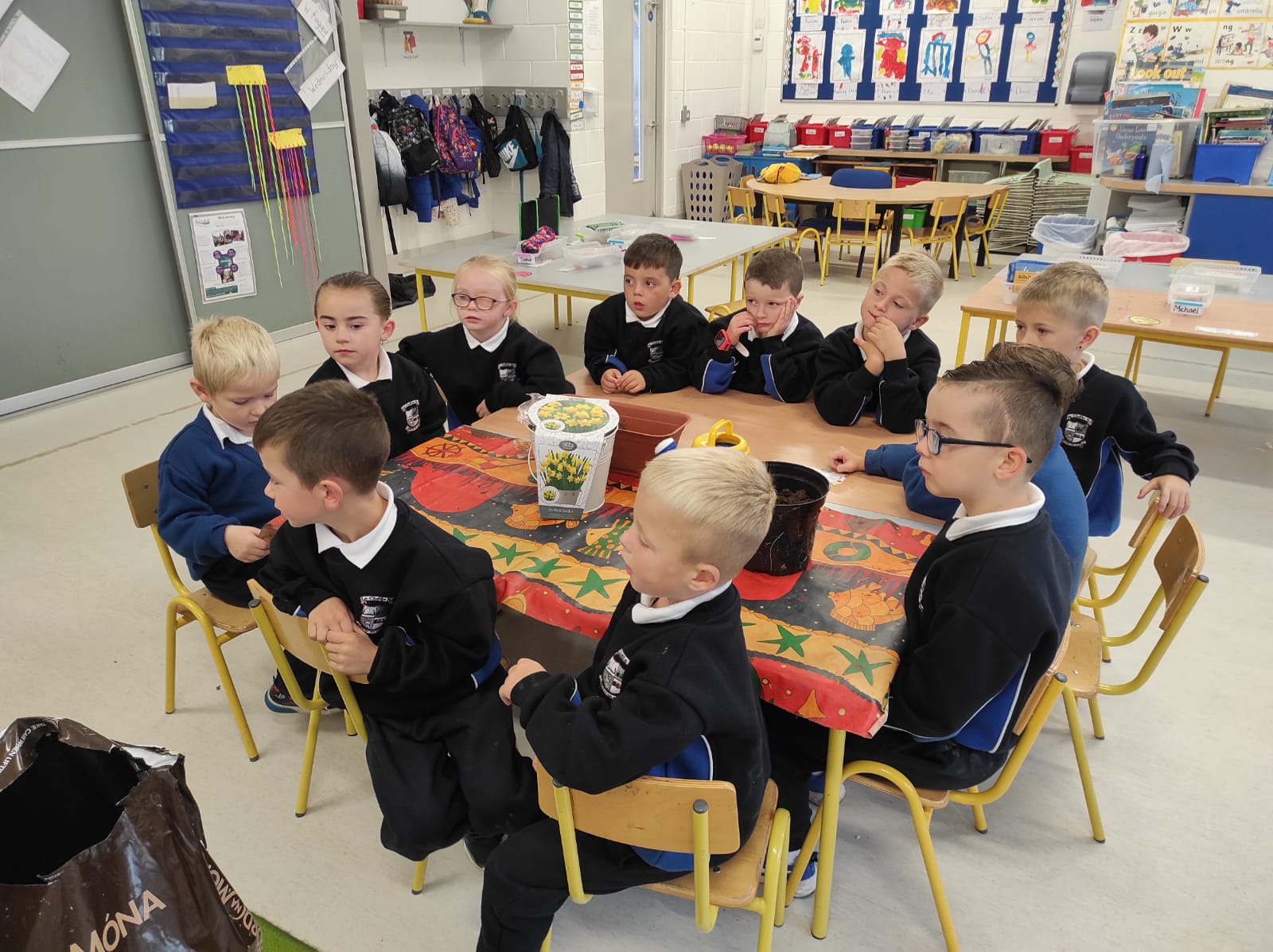 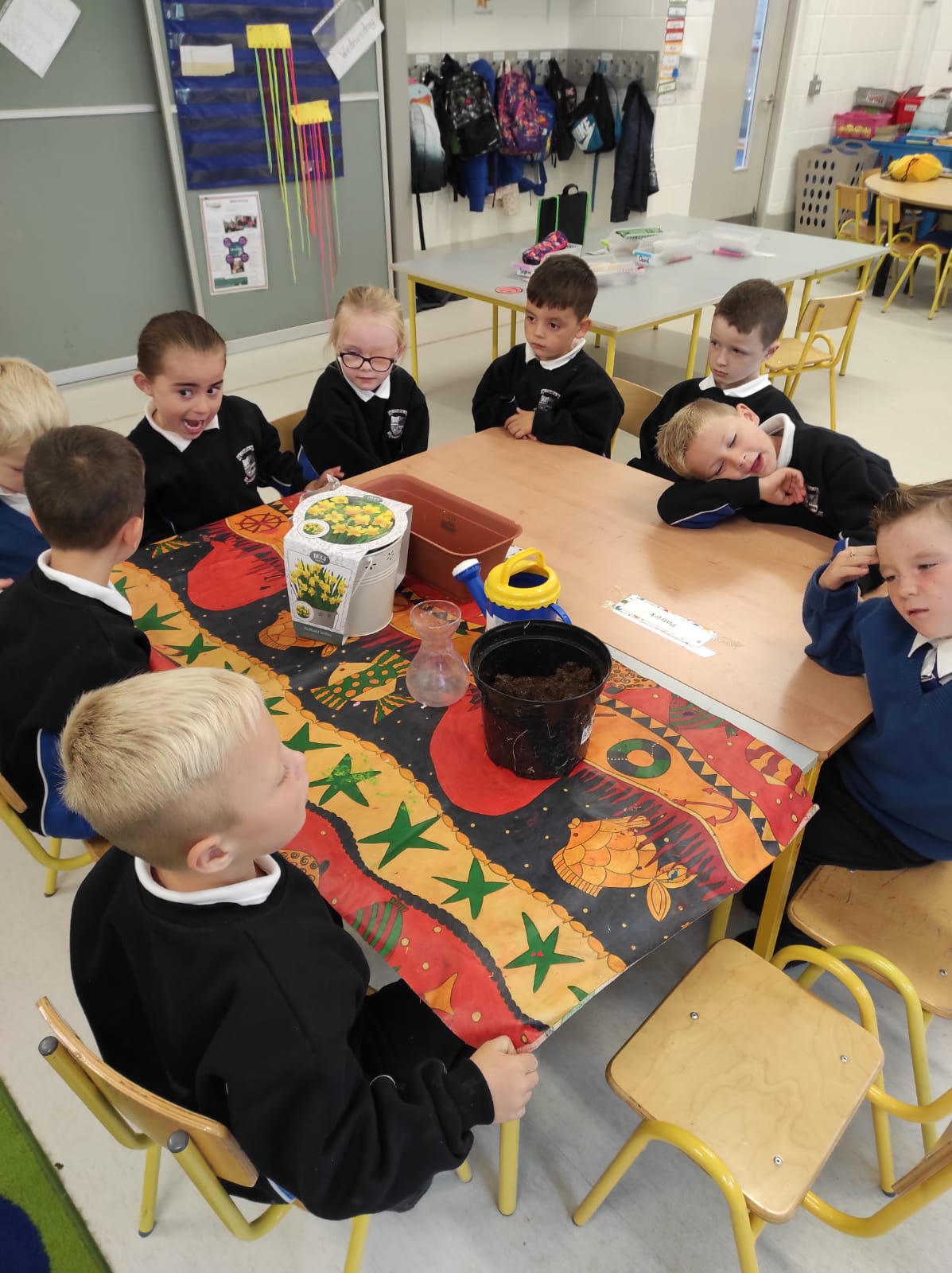 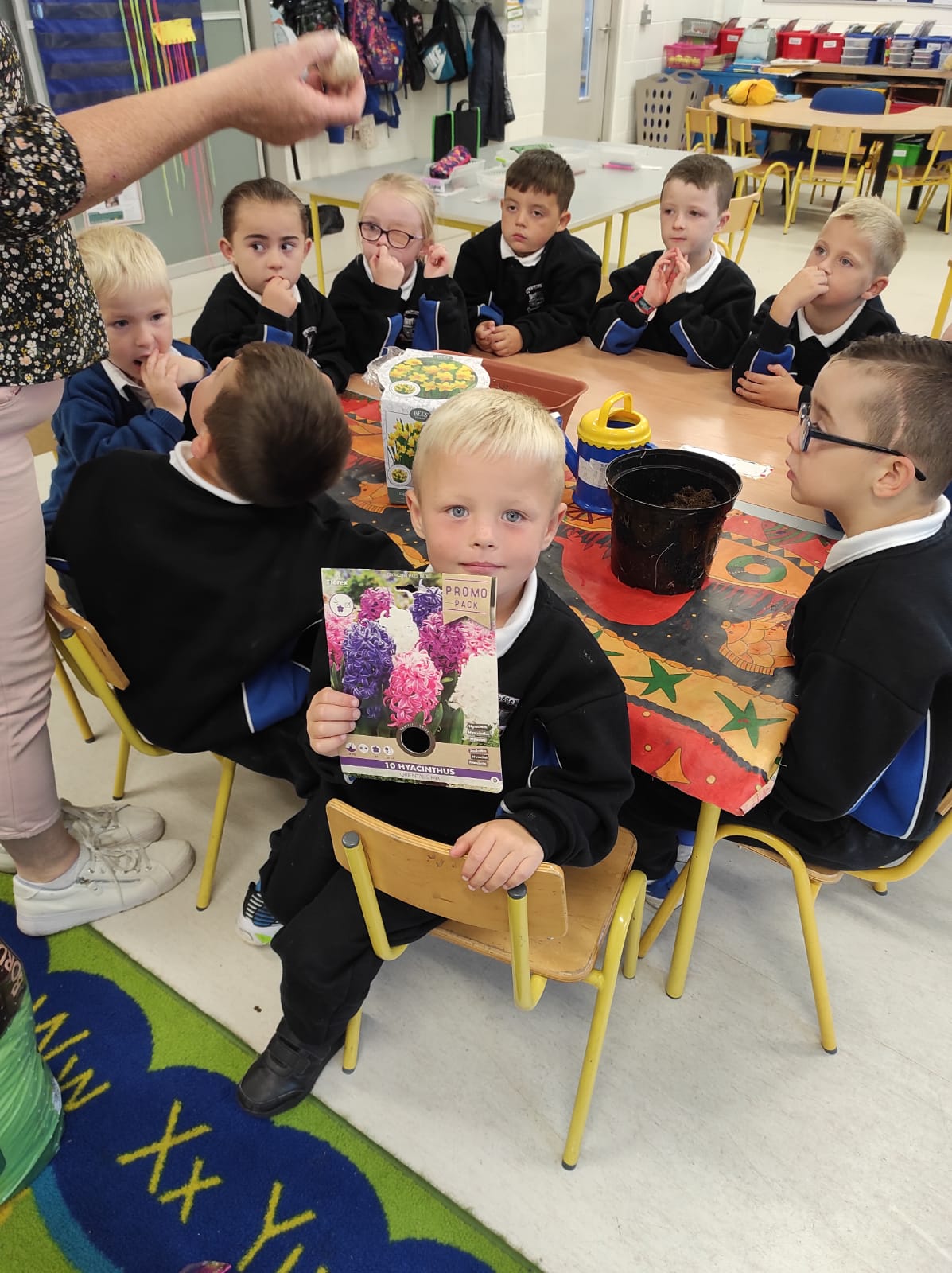 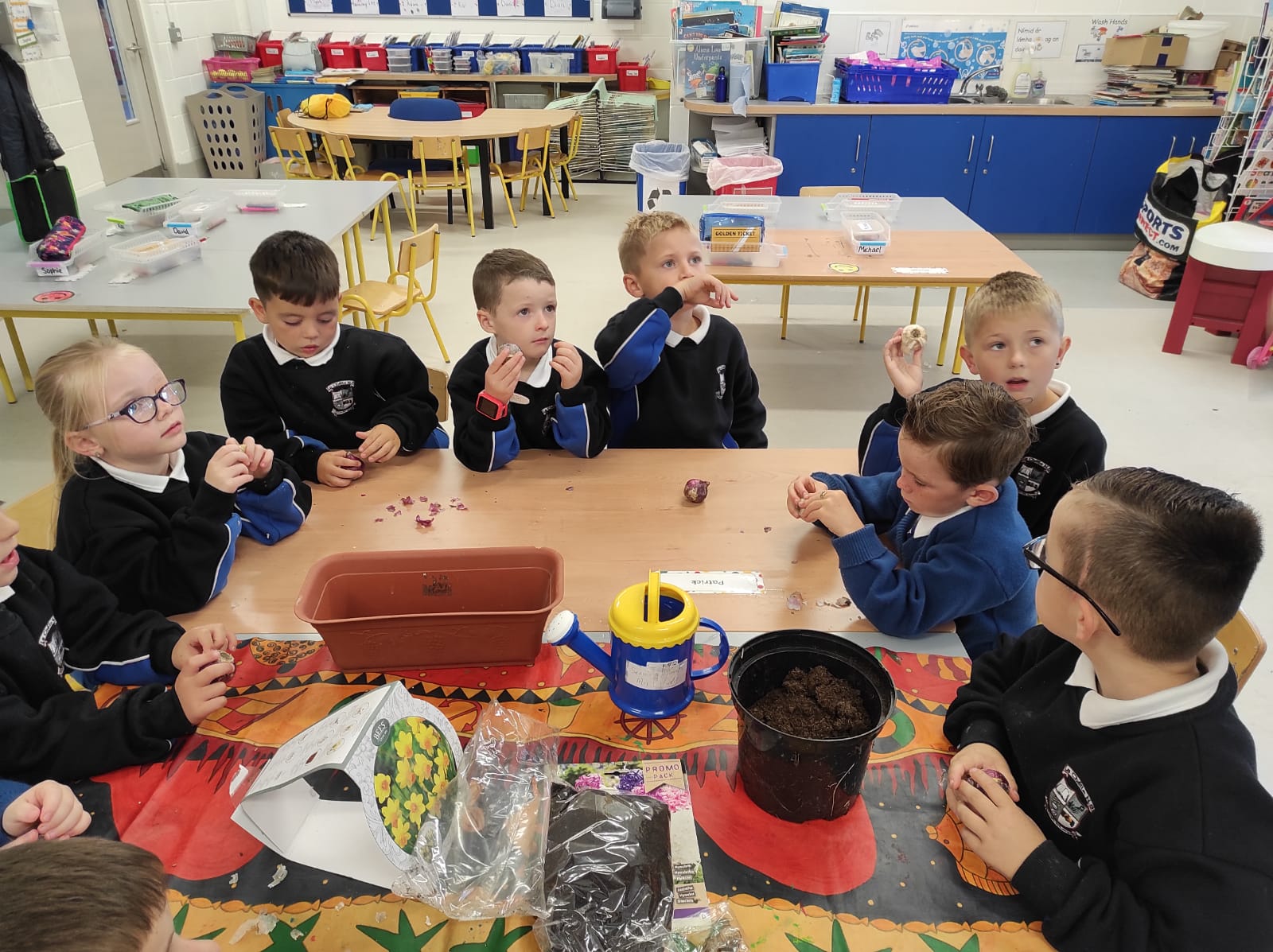 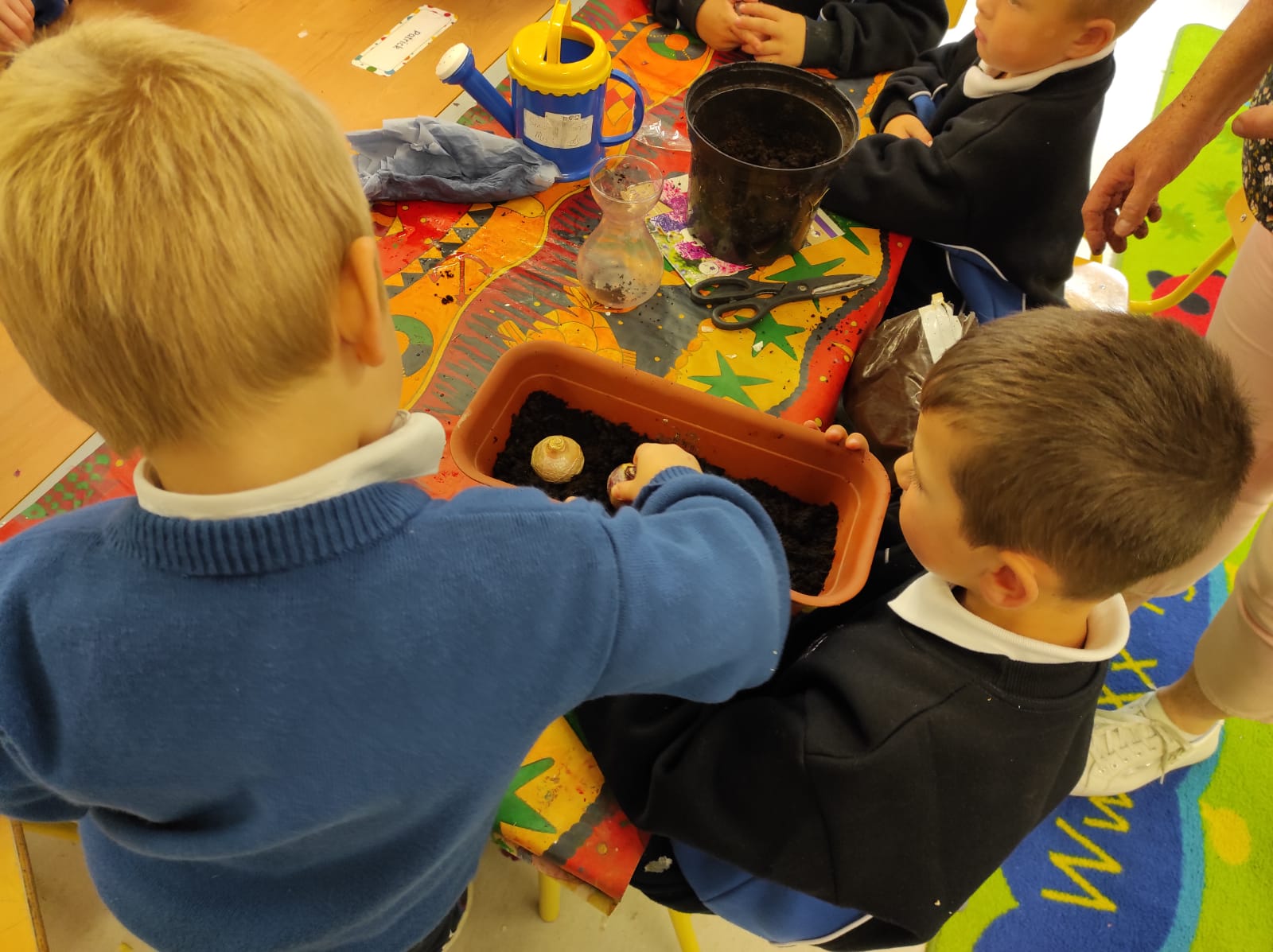 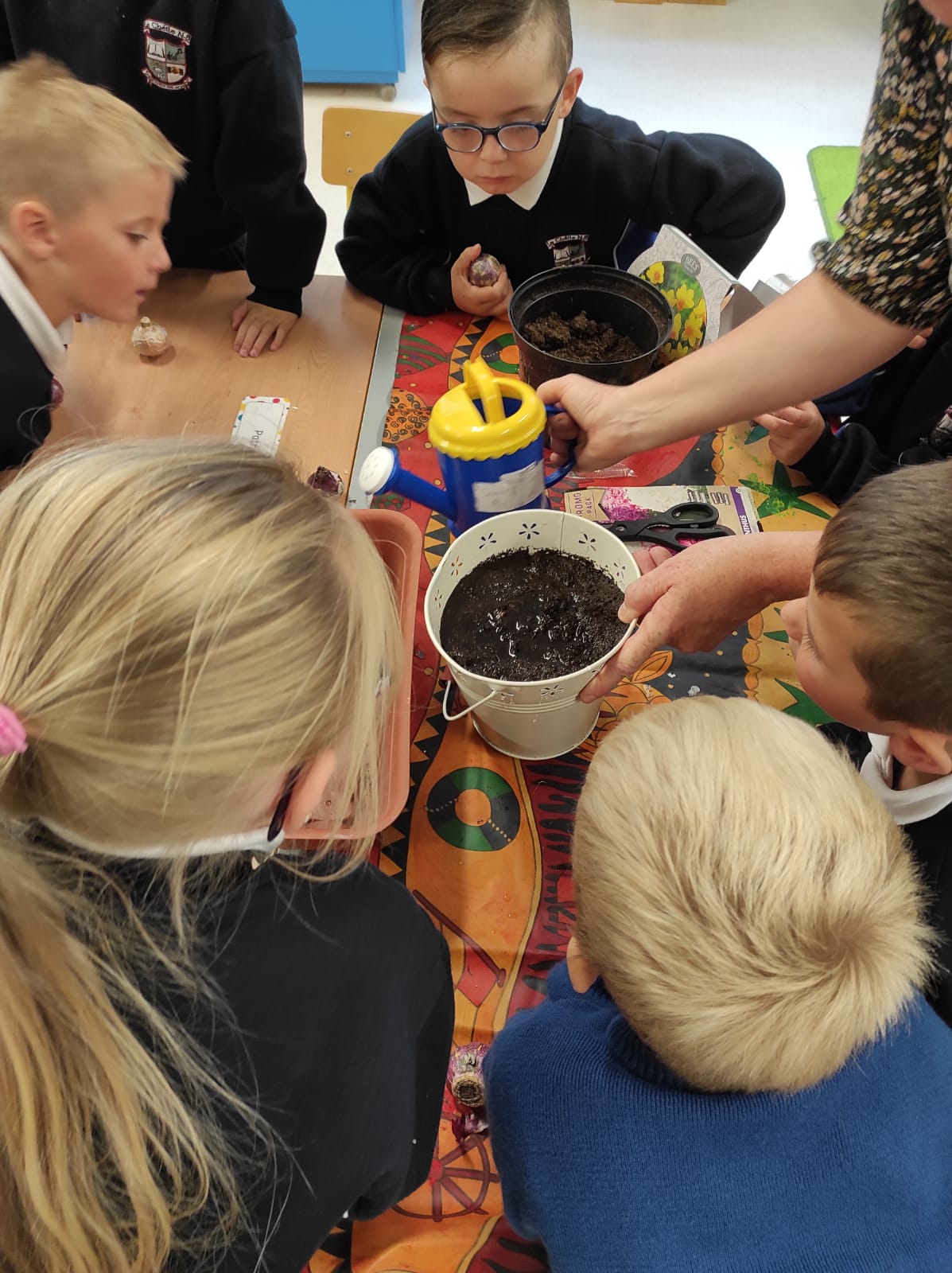 Living Thing – Plants. The Pumpkin….October 2022.Senior Infants learned about the life cycle of the pumpkin this week. They explored the different parts of the pumpkin as they carved it for Halloween. 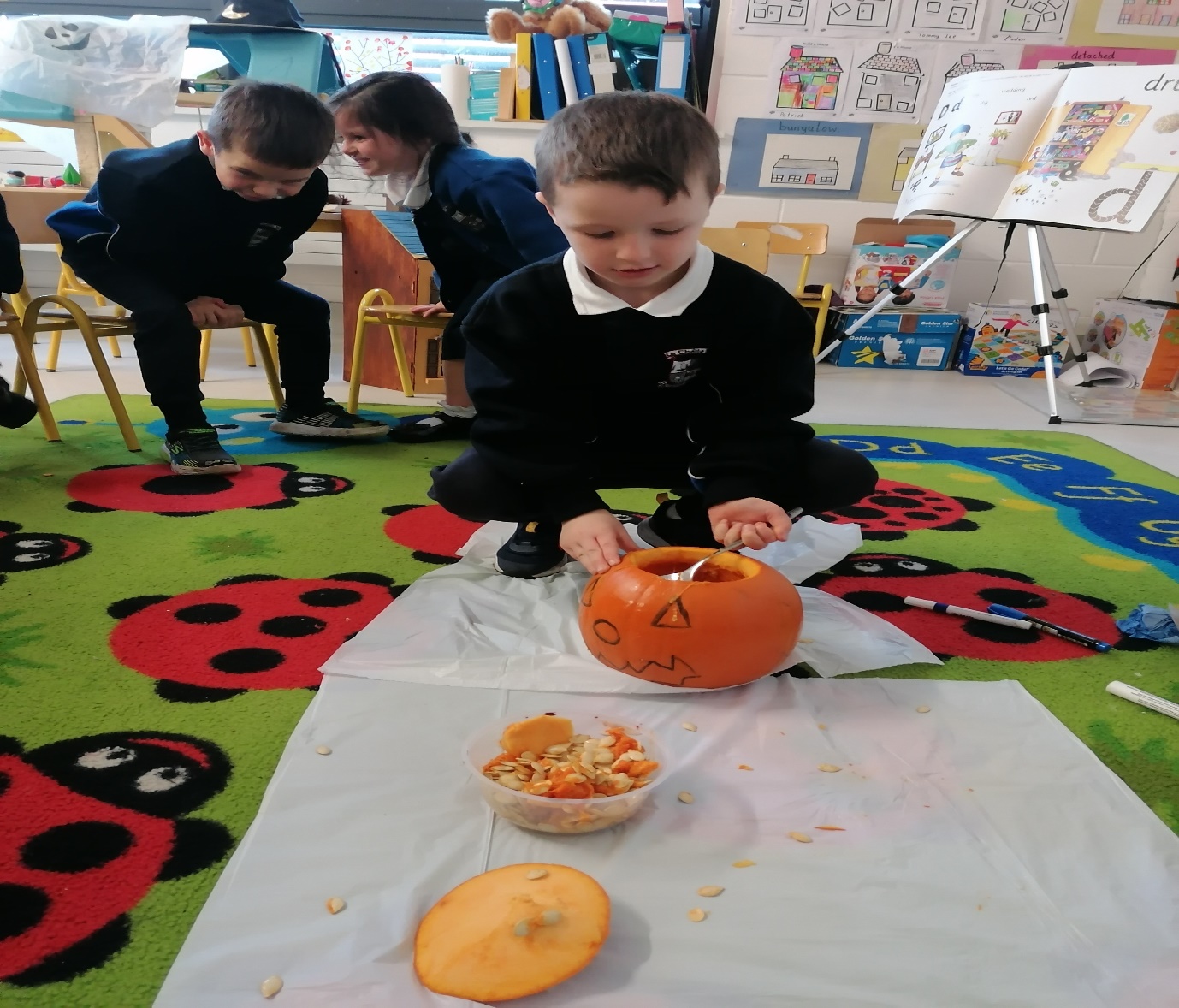 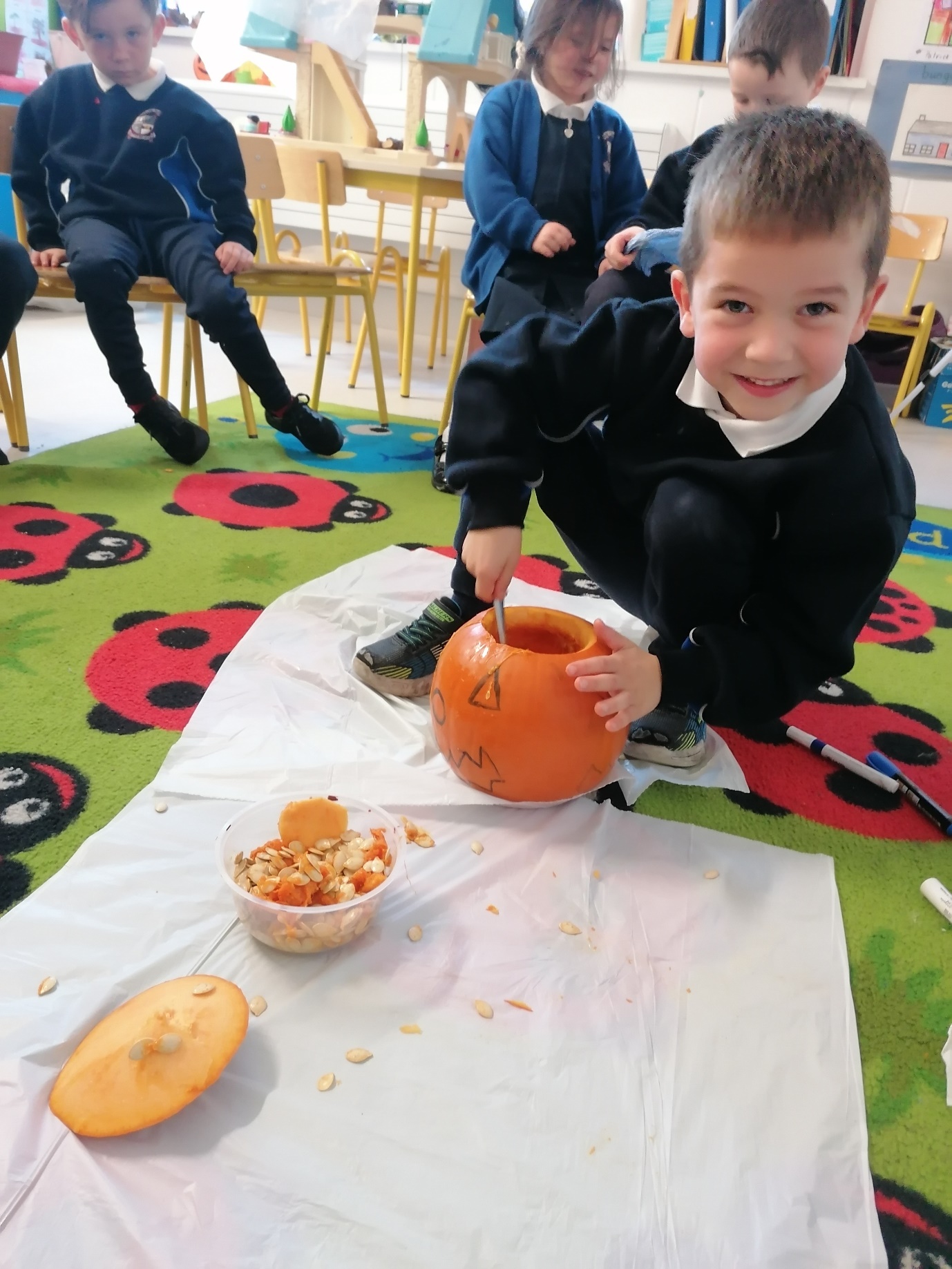 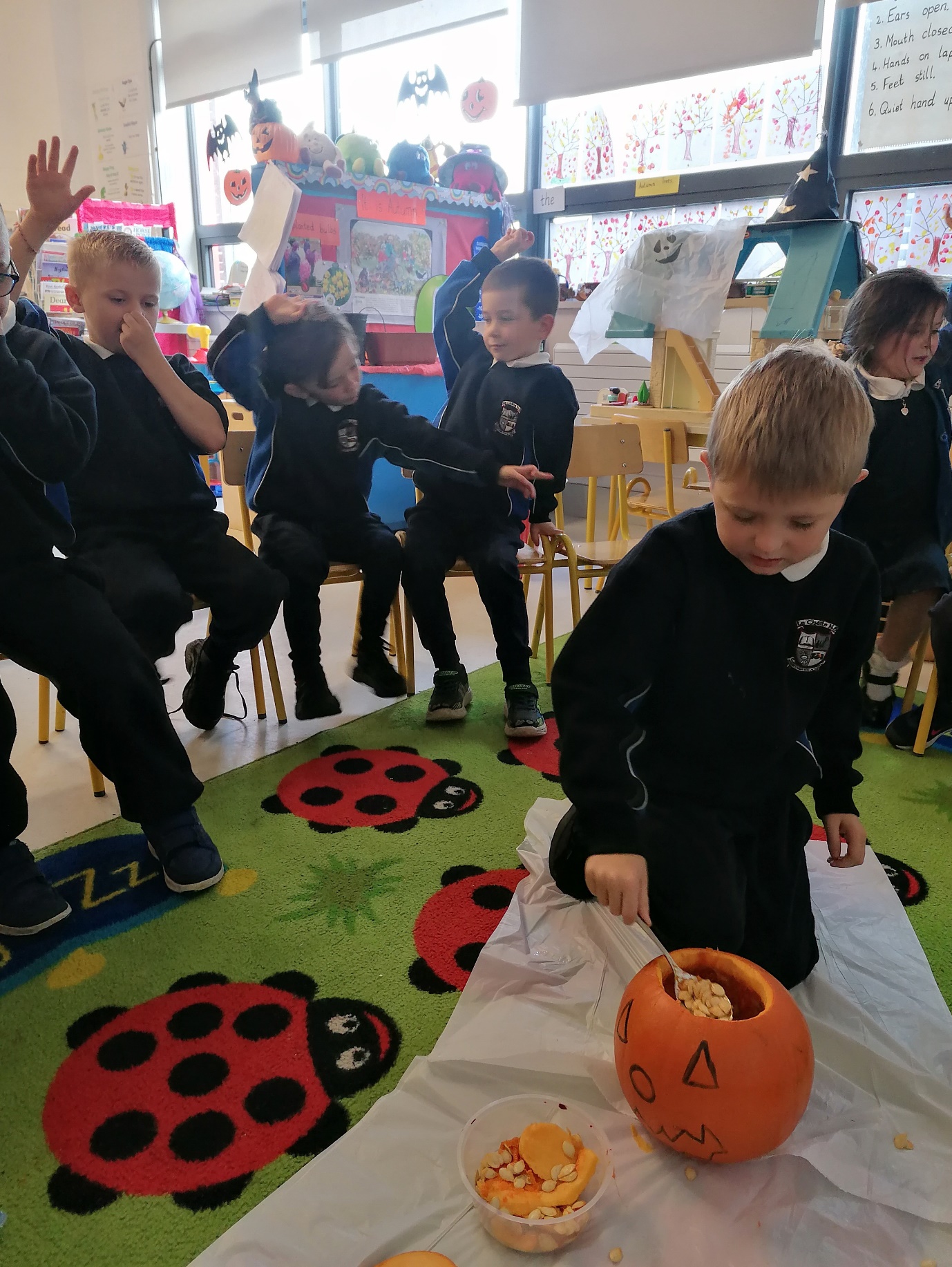 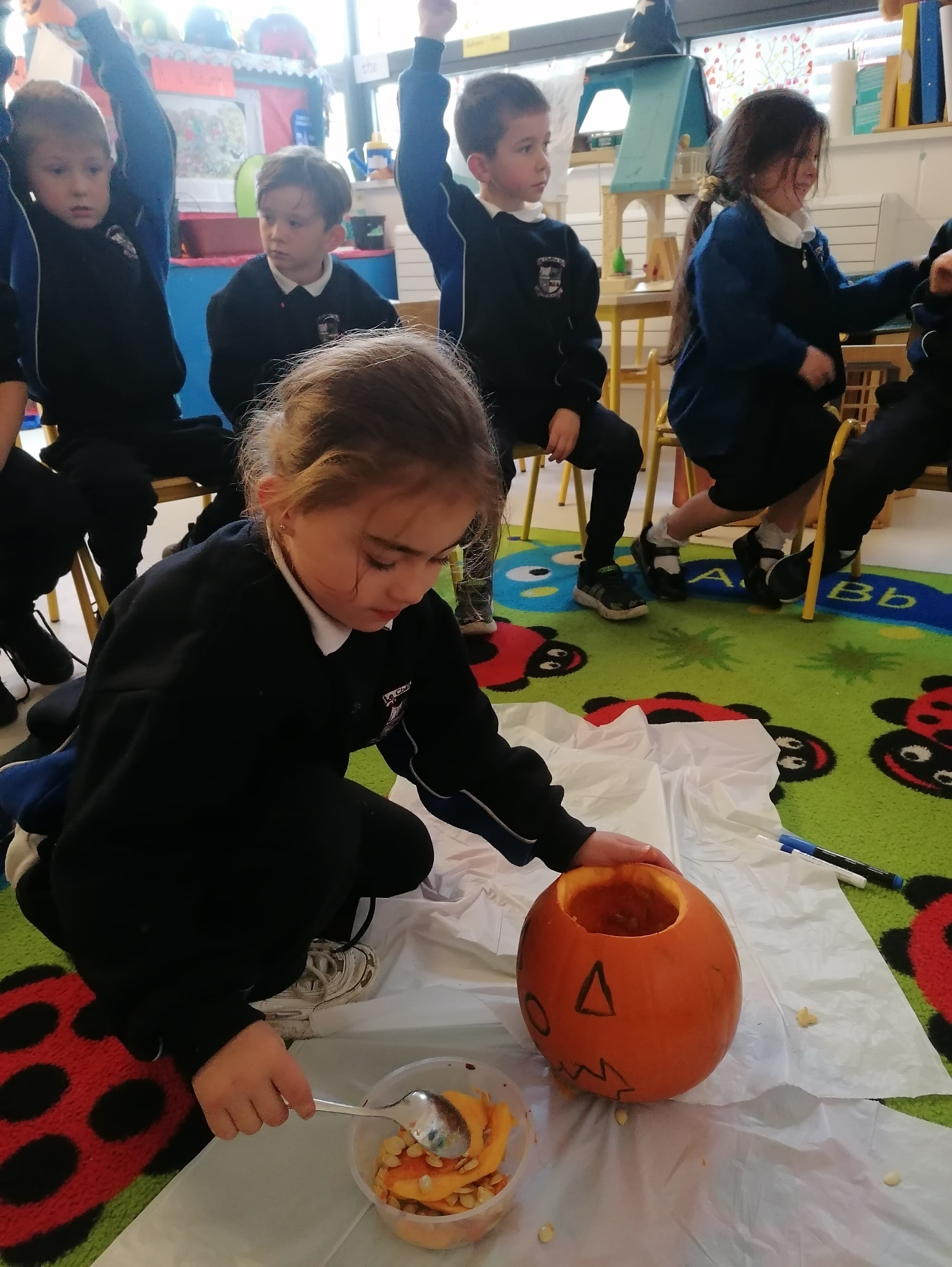 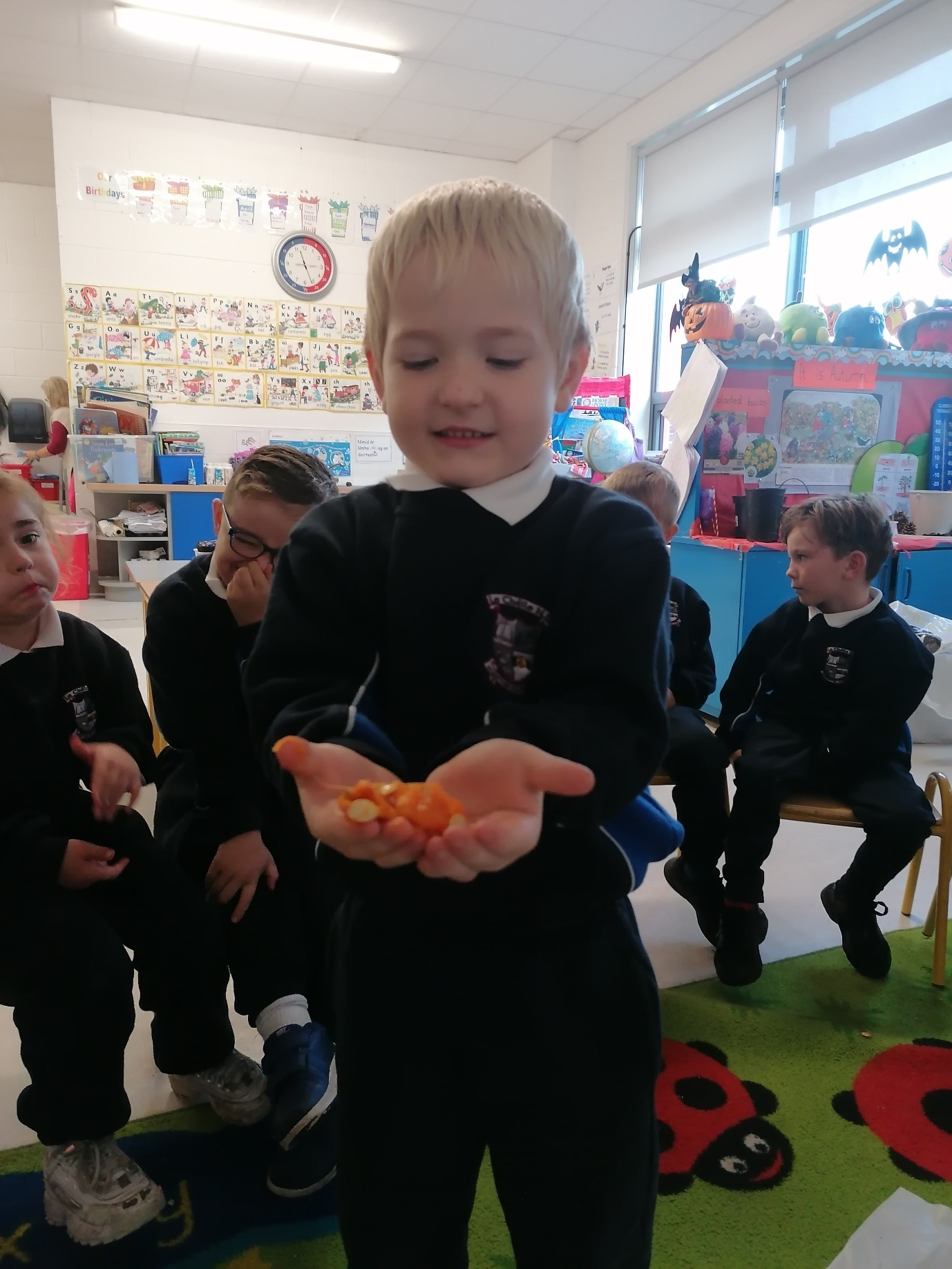 Living Things – Plants.Senior Infants.We planted sunflower seeds in May 2022 and had lovely sunflowers in our gardens in the Summer. 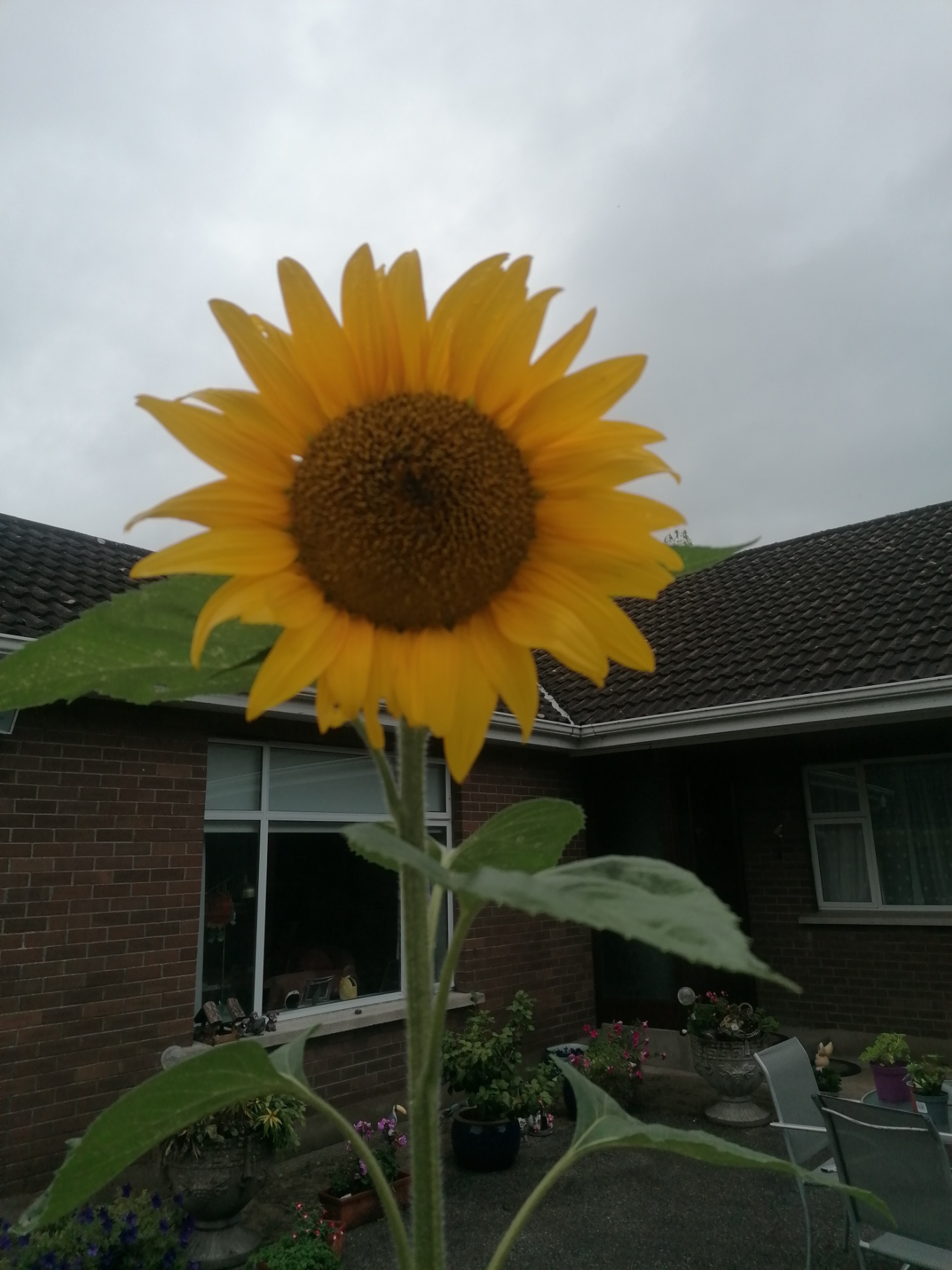 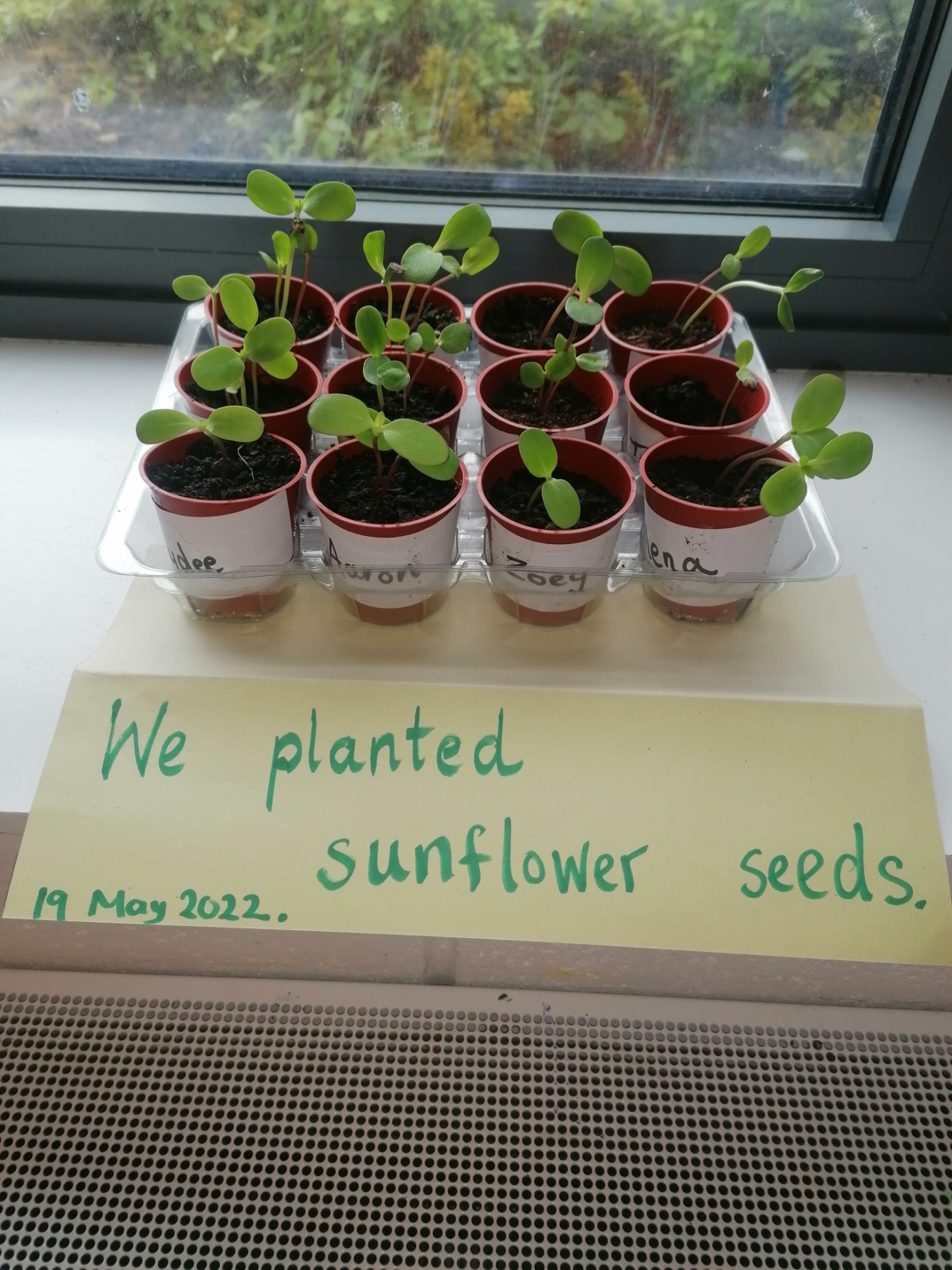 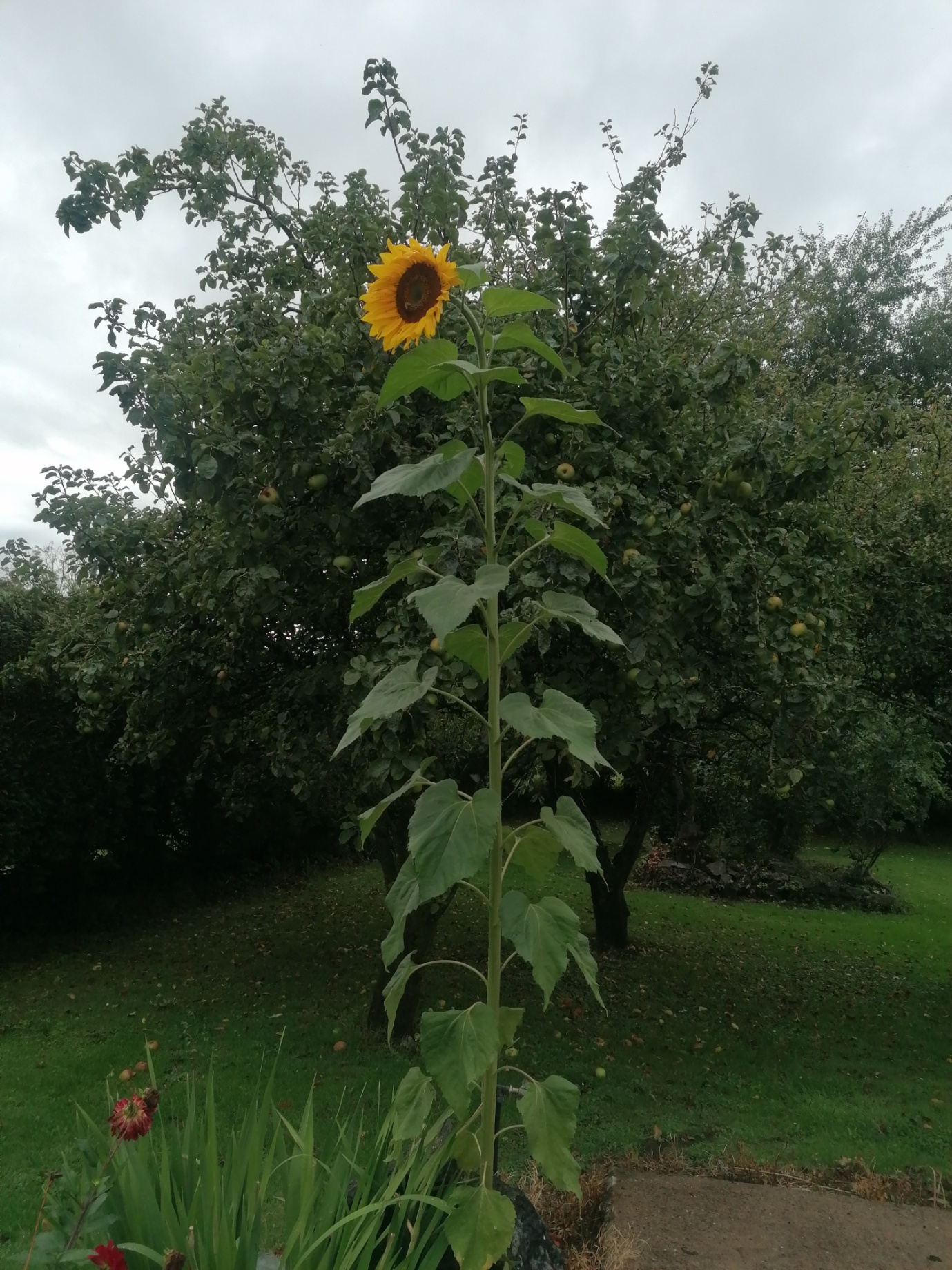 Living ThingsThe Farmer and his animals    January 2023Junior and Senior Infants have been learning about life on the farm. They learned about the work of the farmer, his animals and their young. They investigated how milk comes from the farm to the fridge. With the help of Ms McDaid they made a cow from a large cardboard box and a plastic glove for her udders. They had great fun learning how to milk her!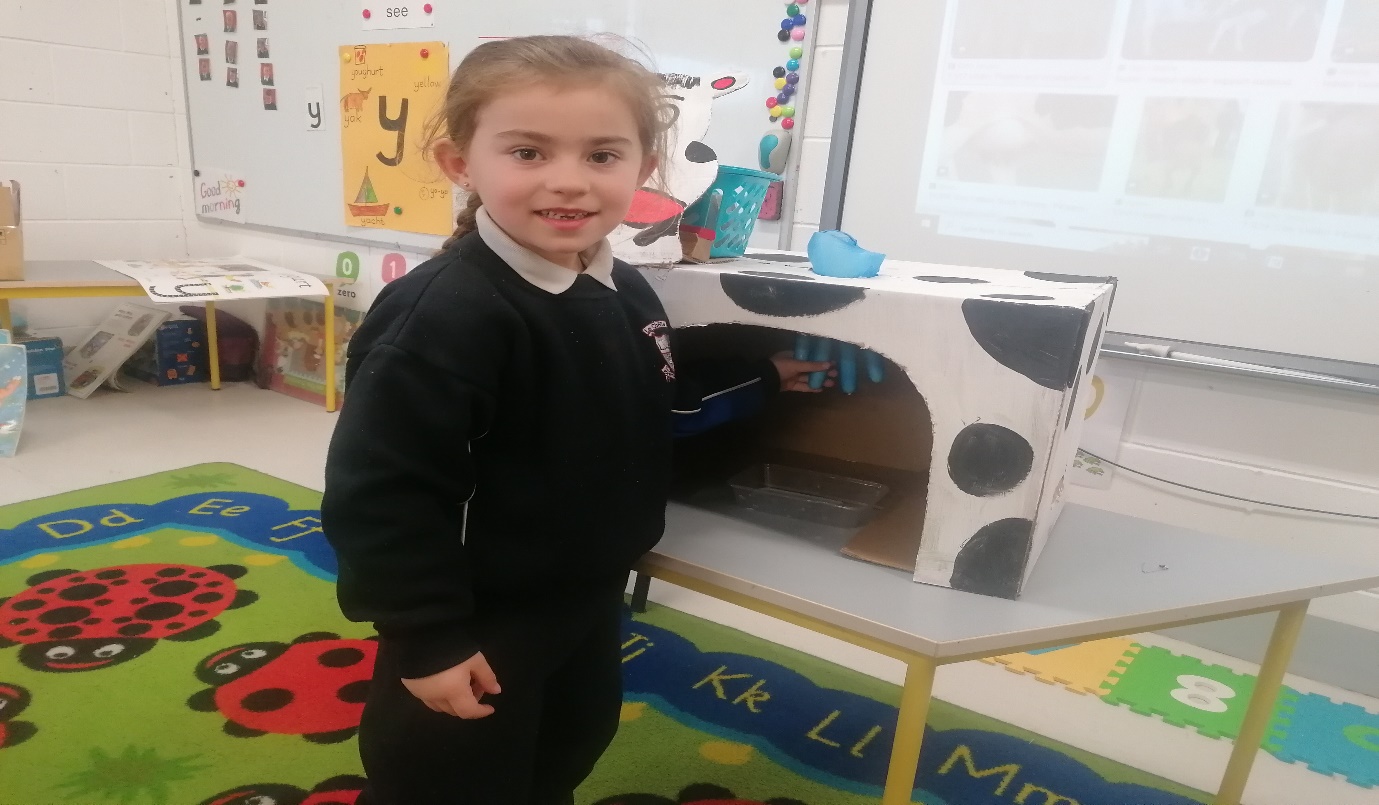 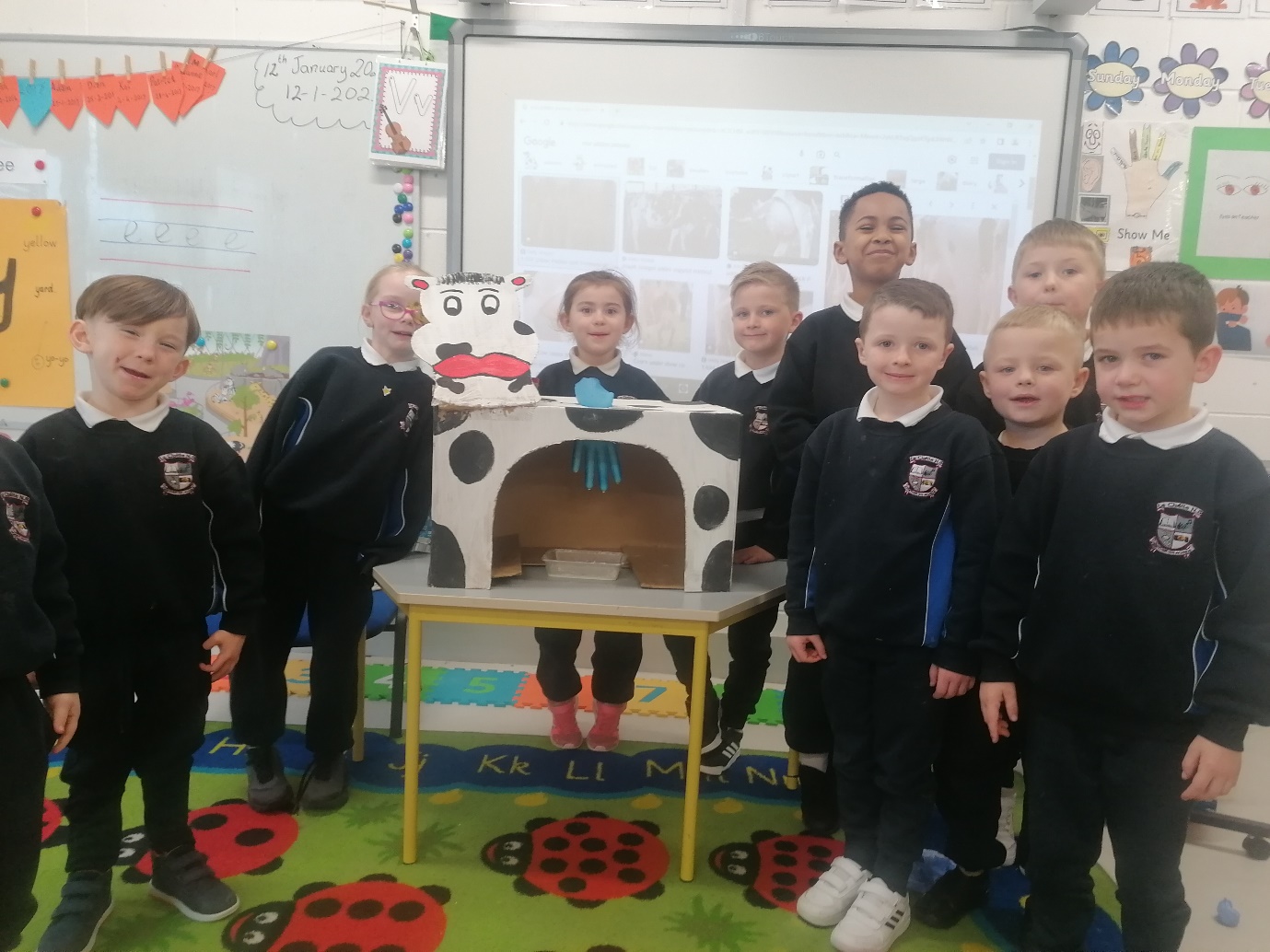 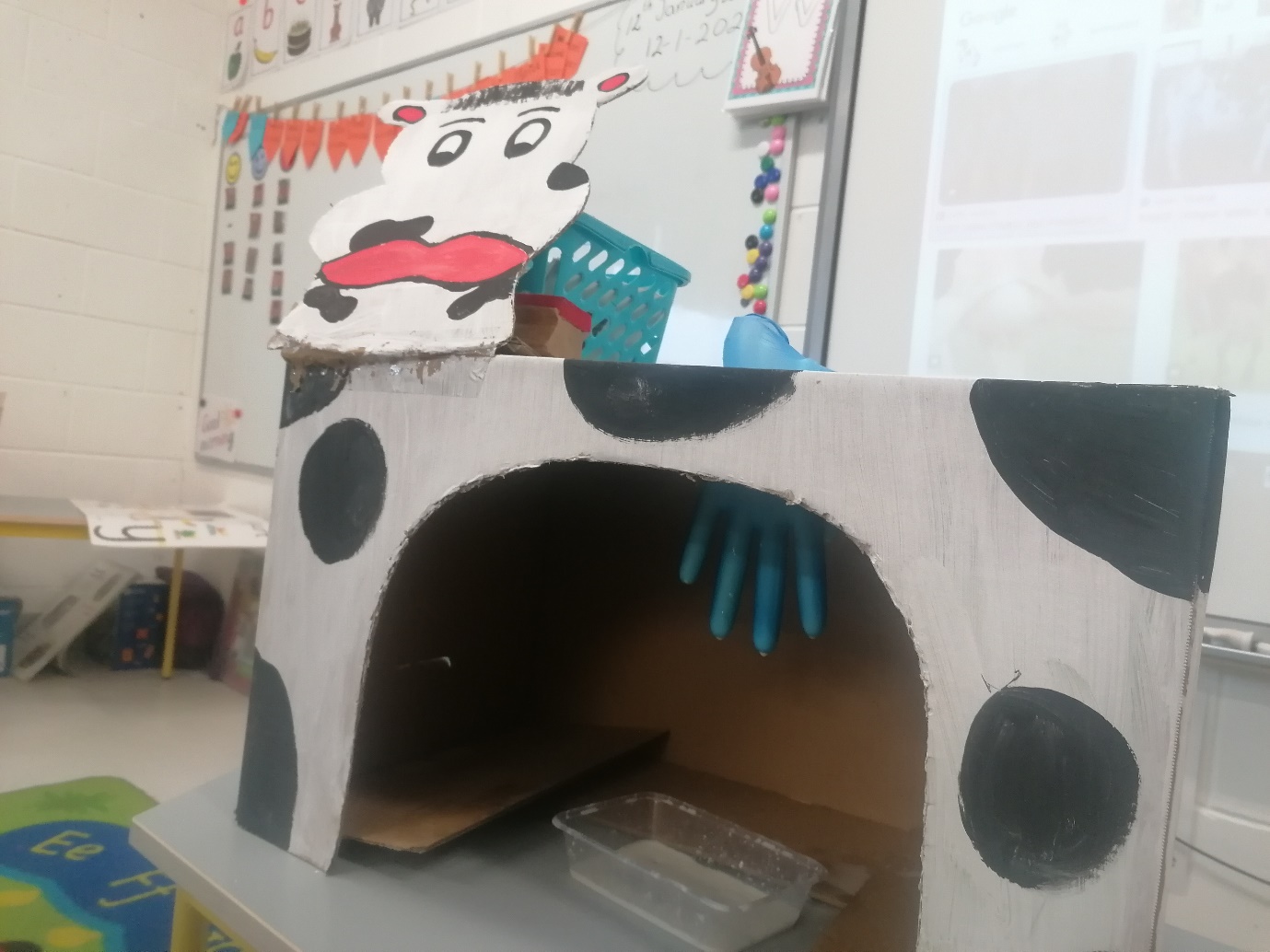 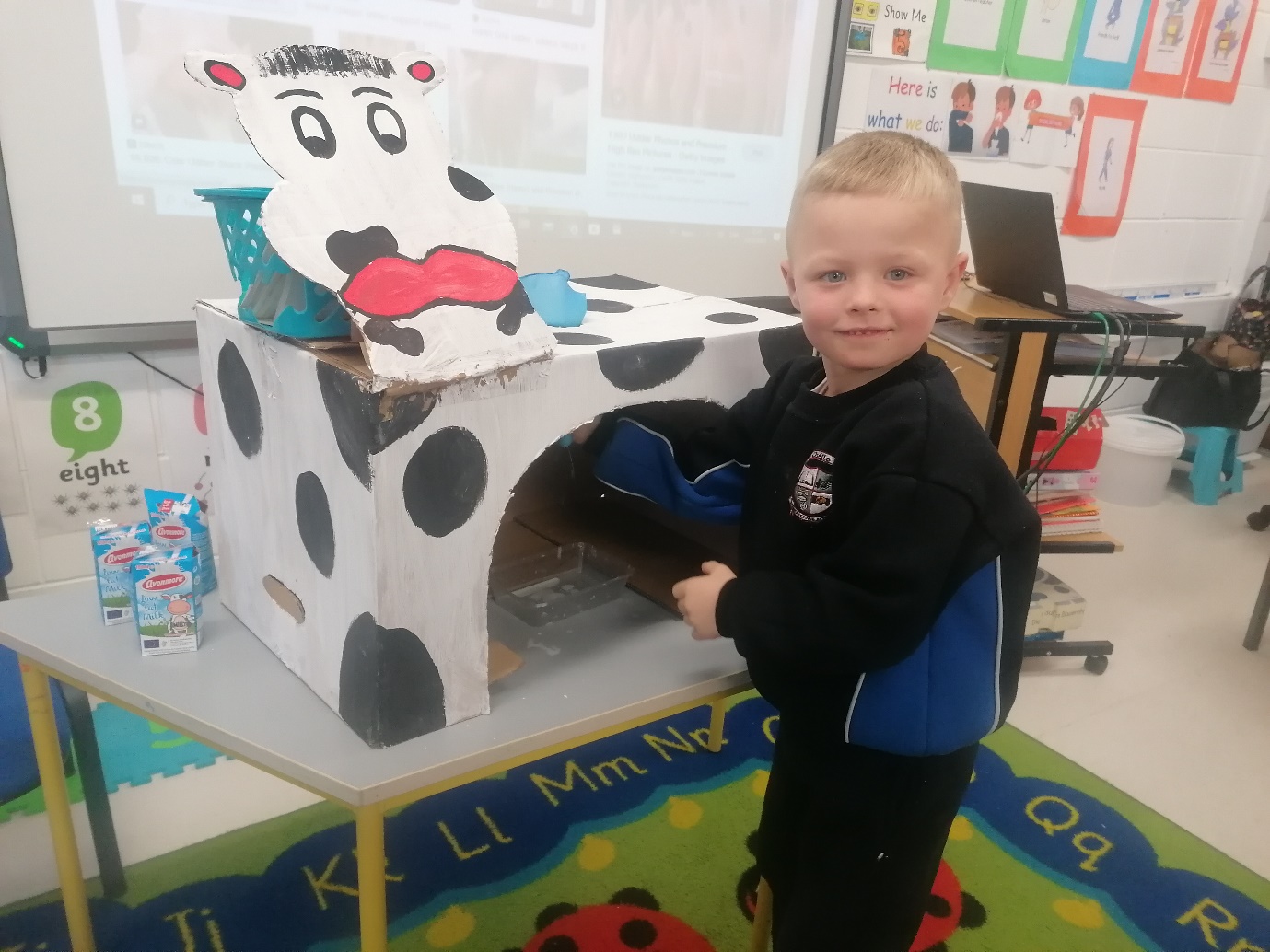 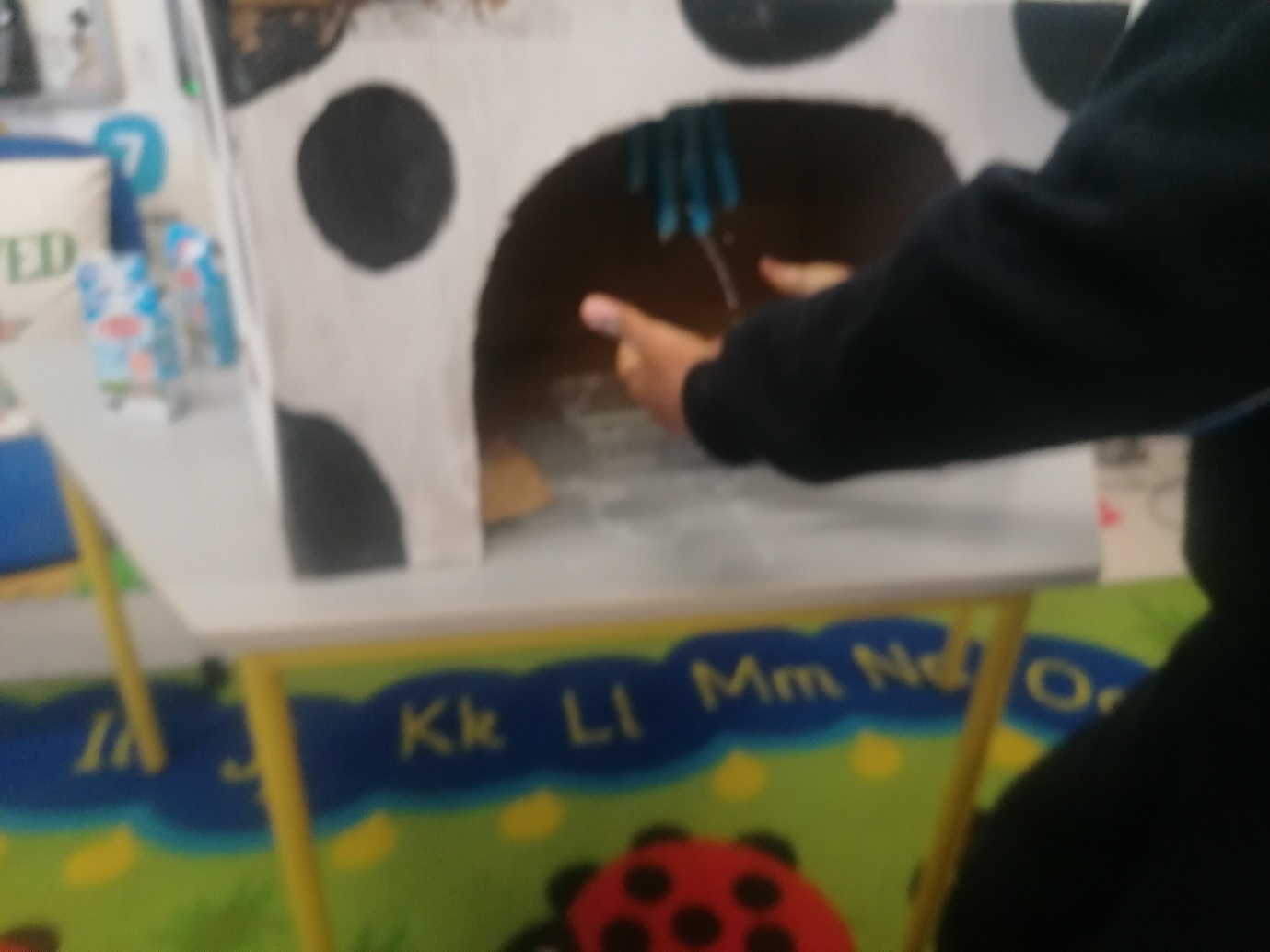 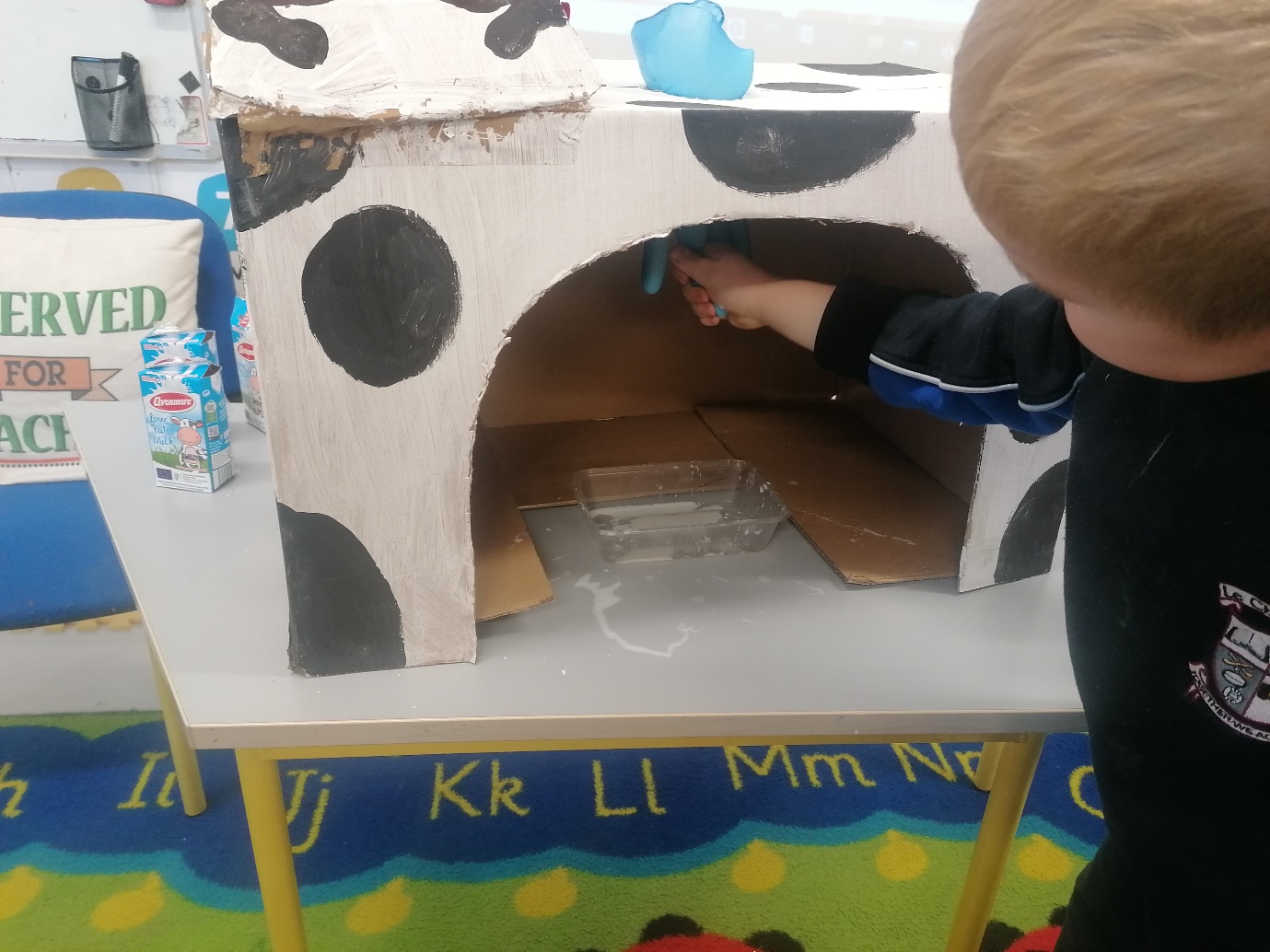 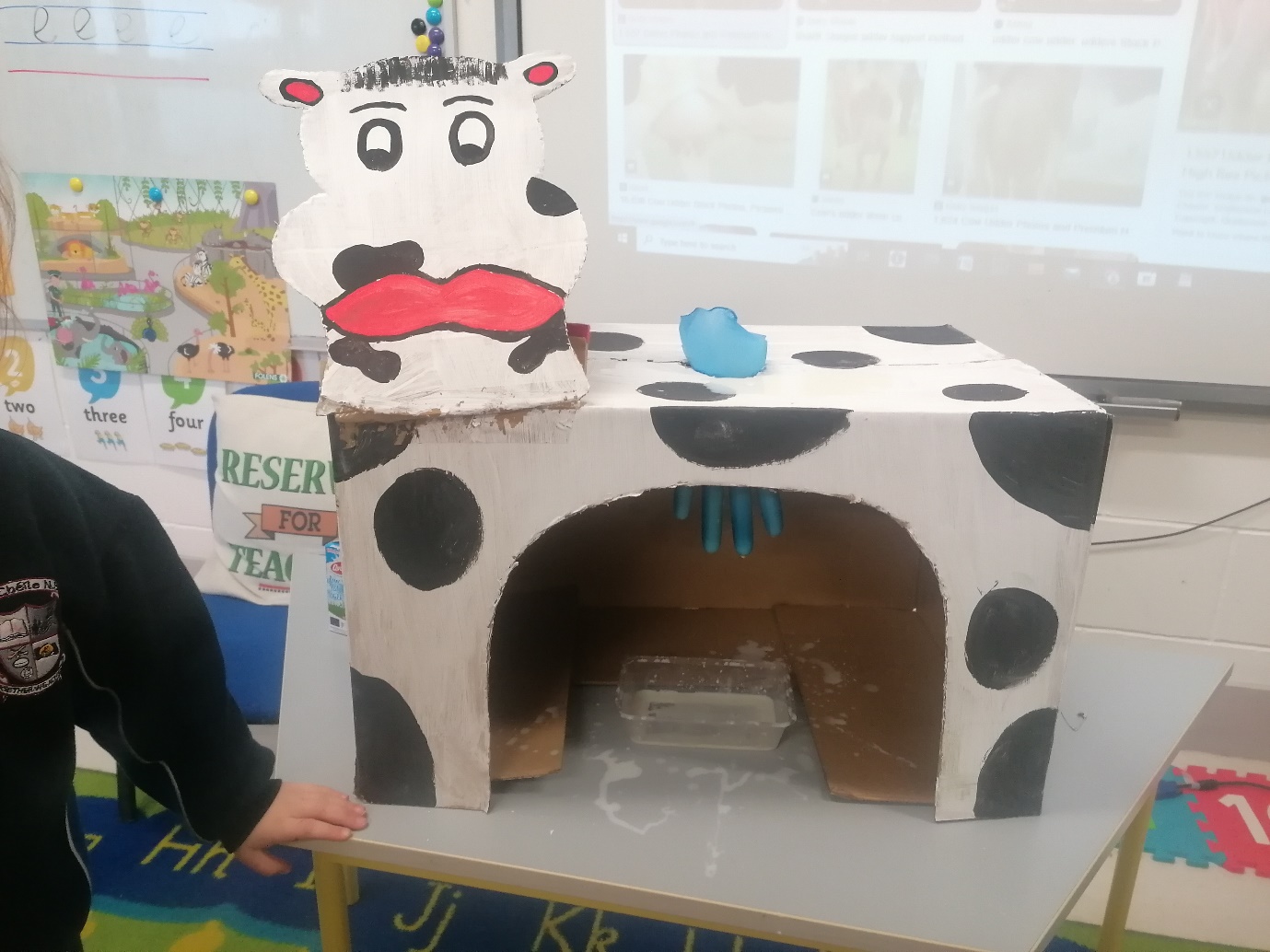 2nd March 2023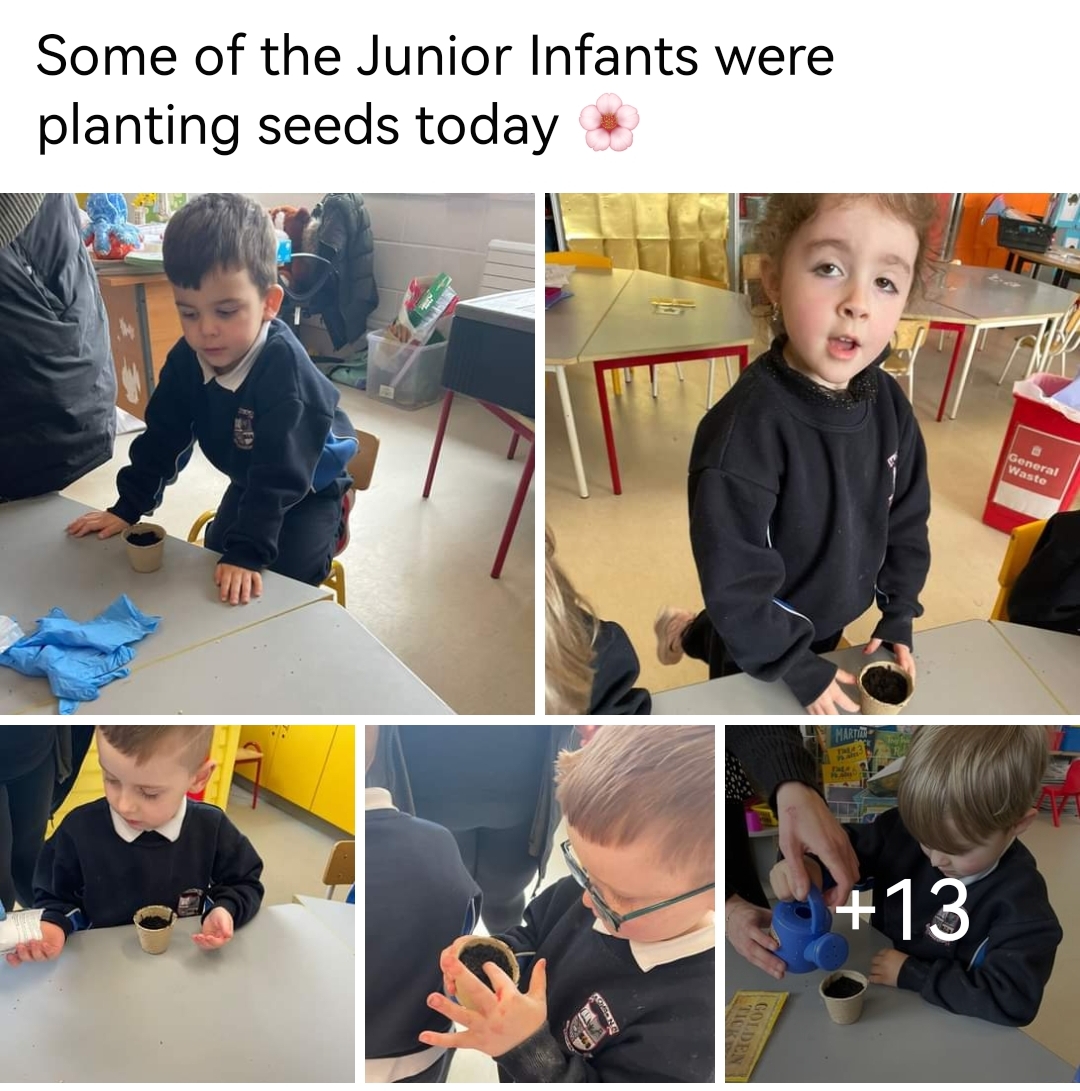 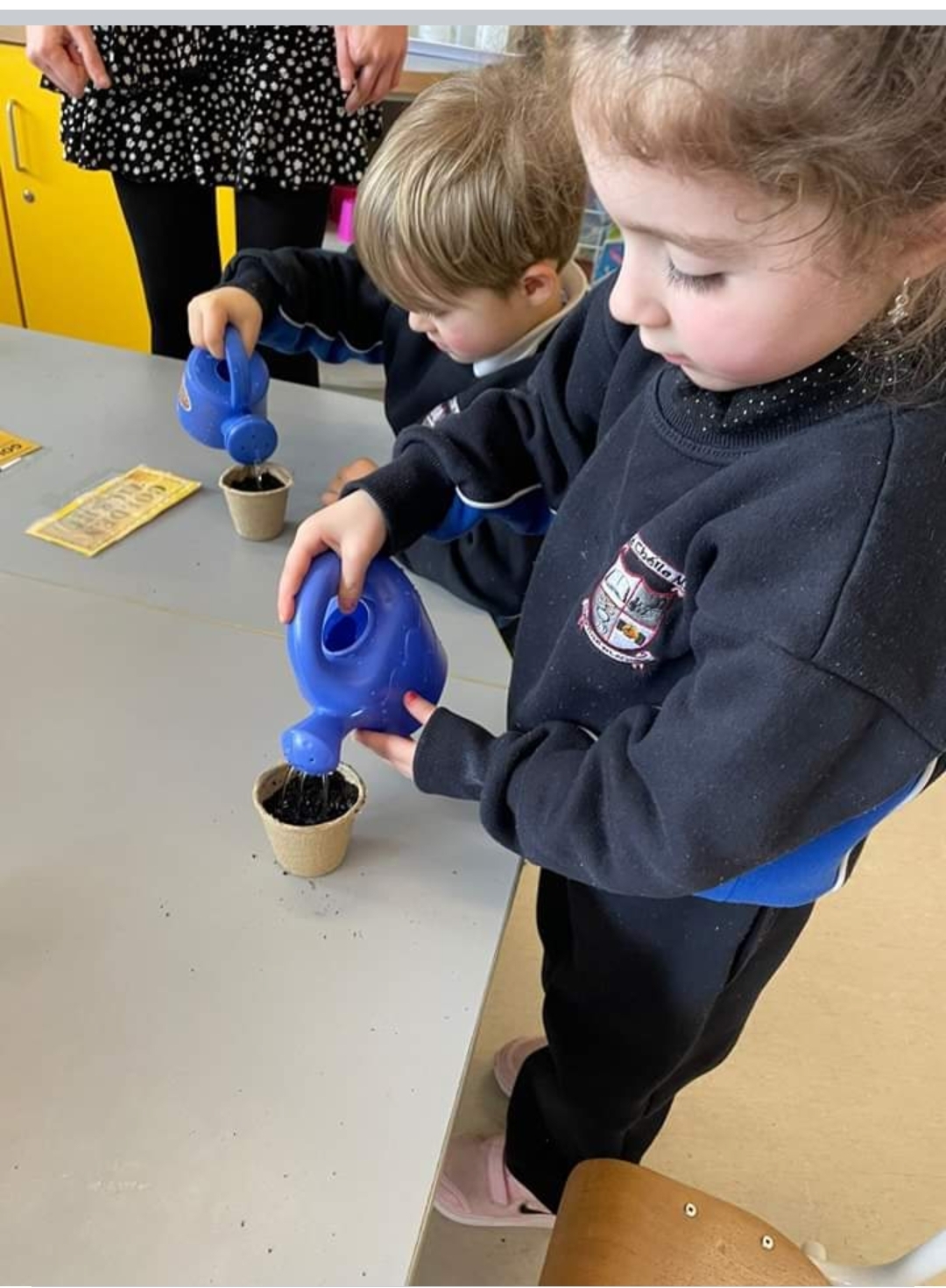 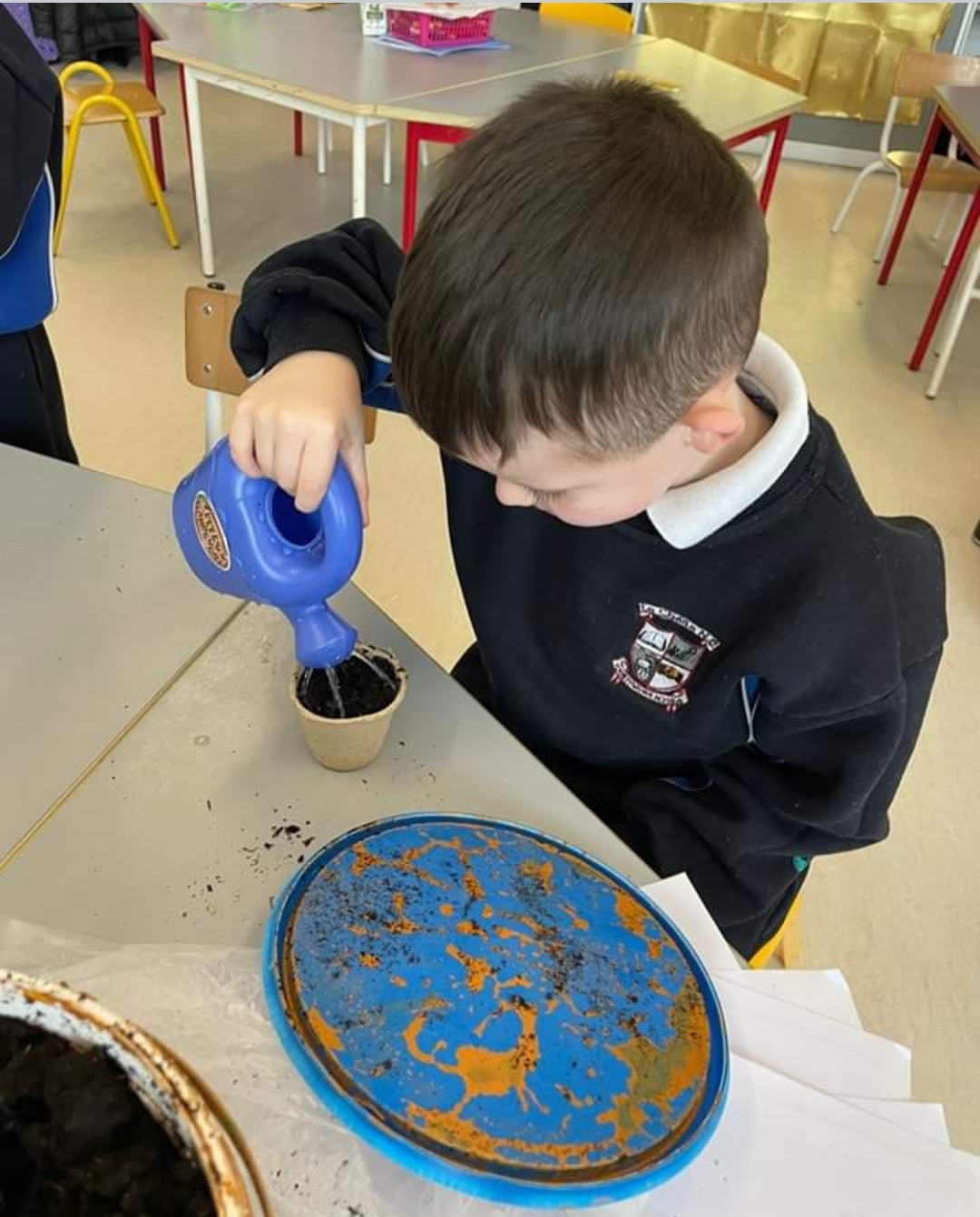 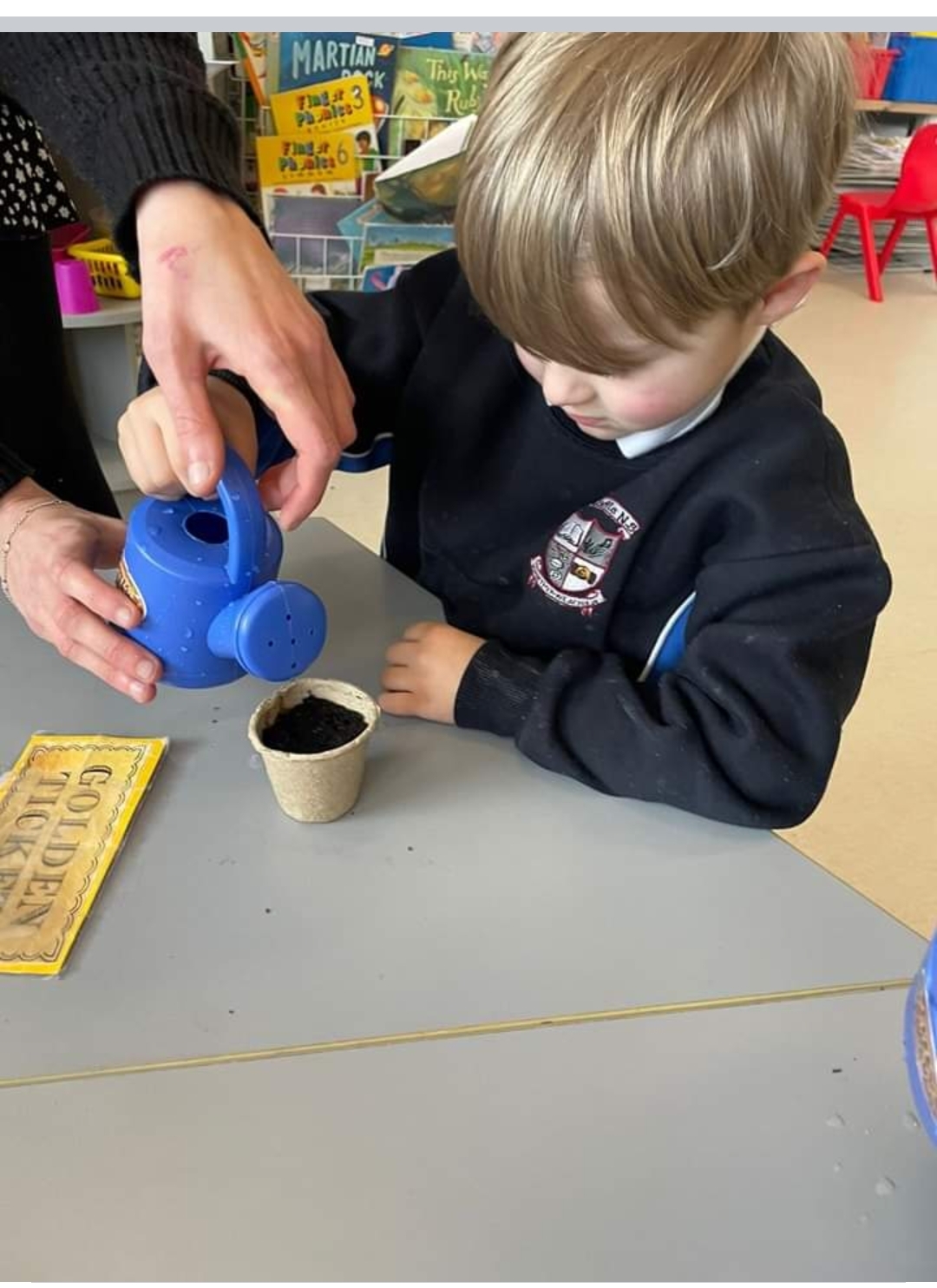 EQUINE  EDUCATION PROJECT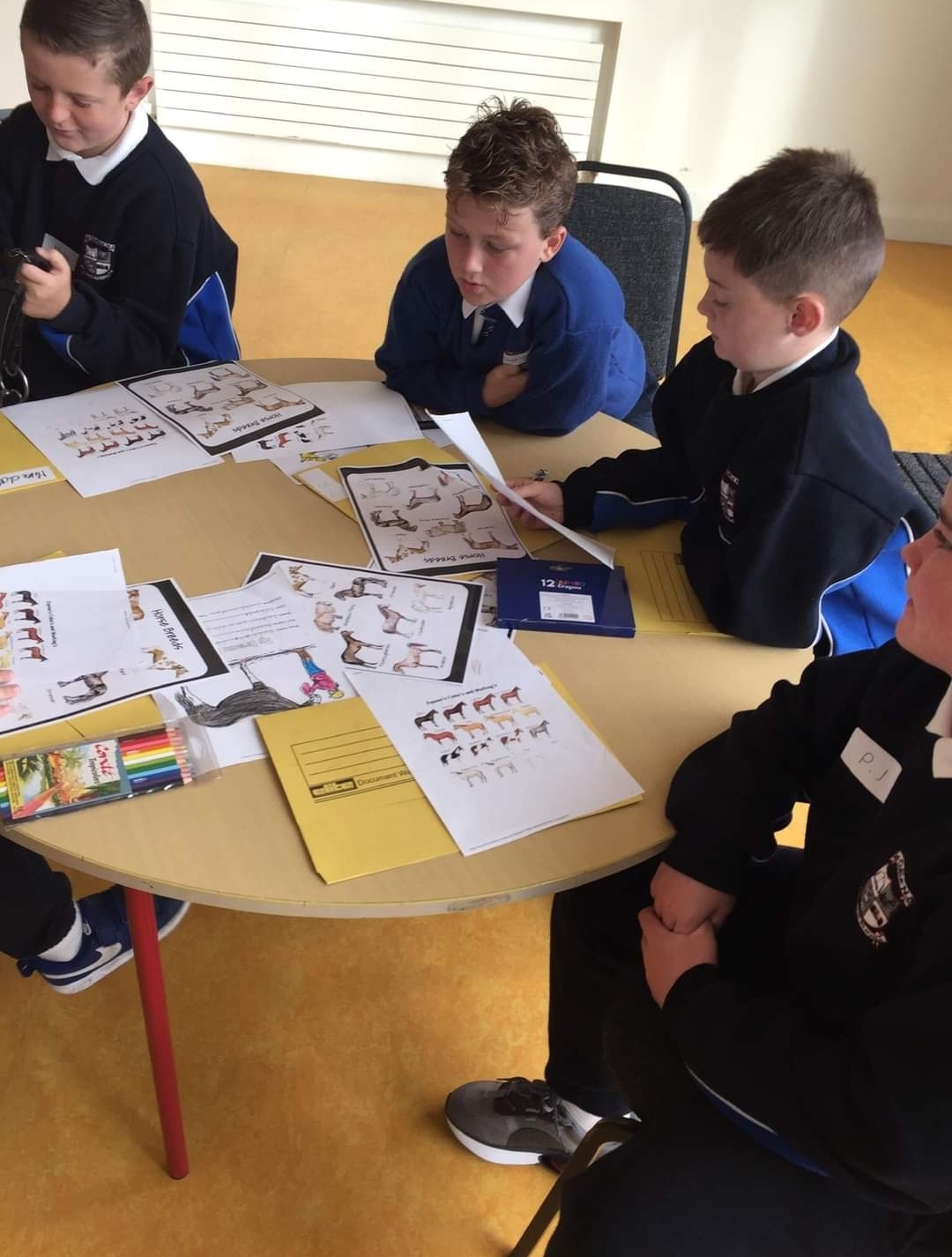 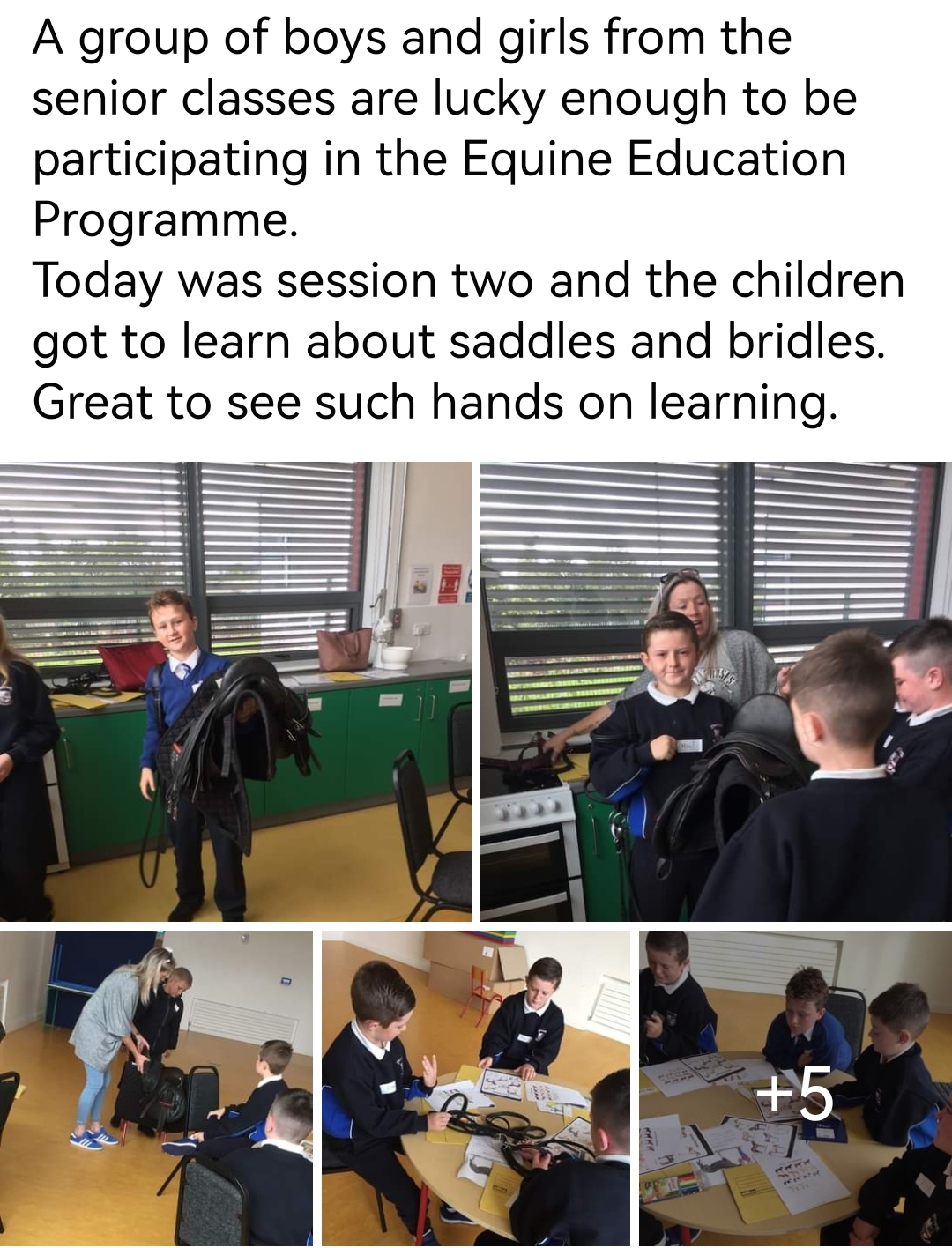 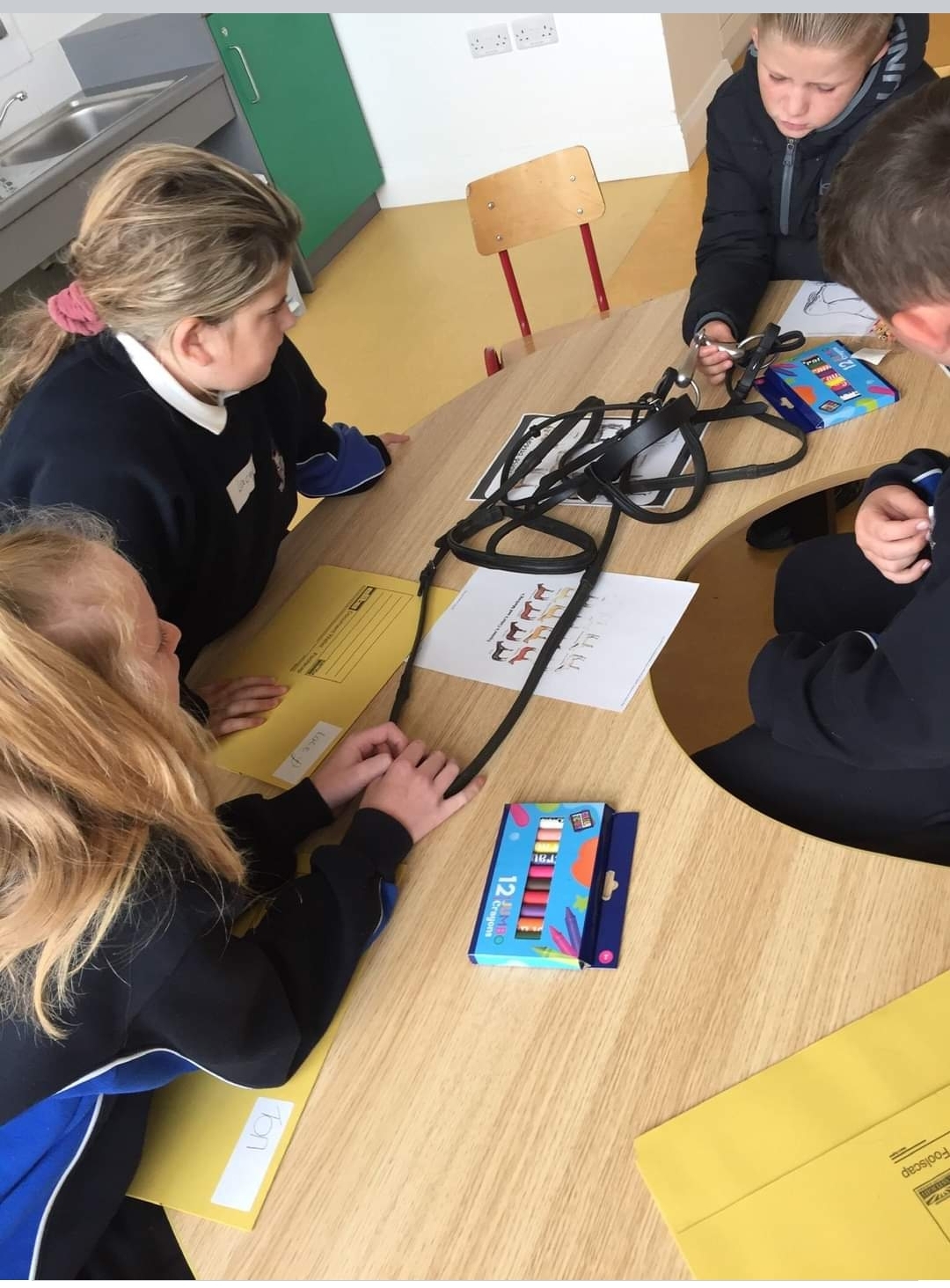 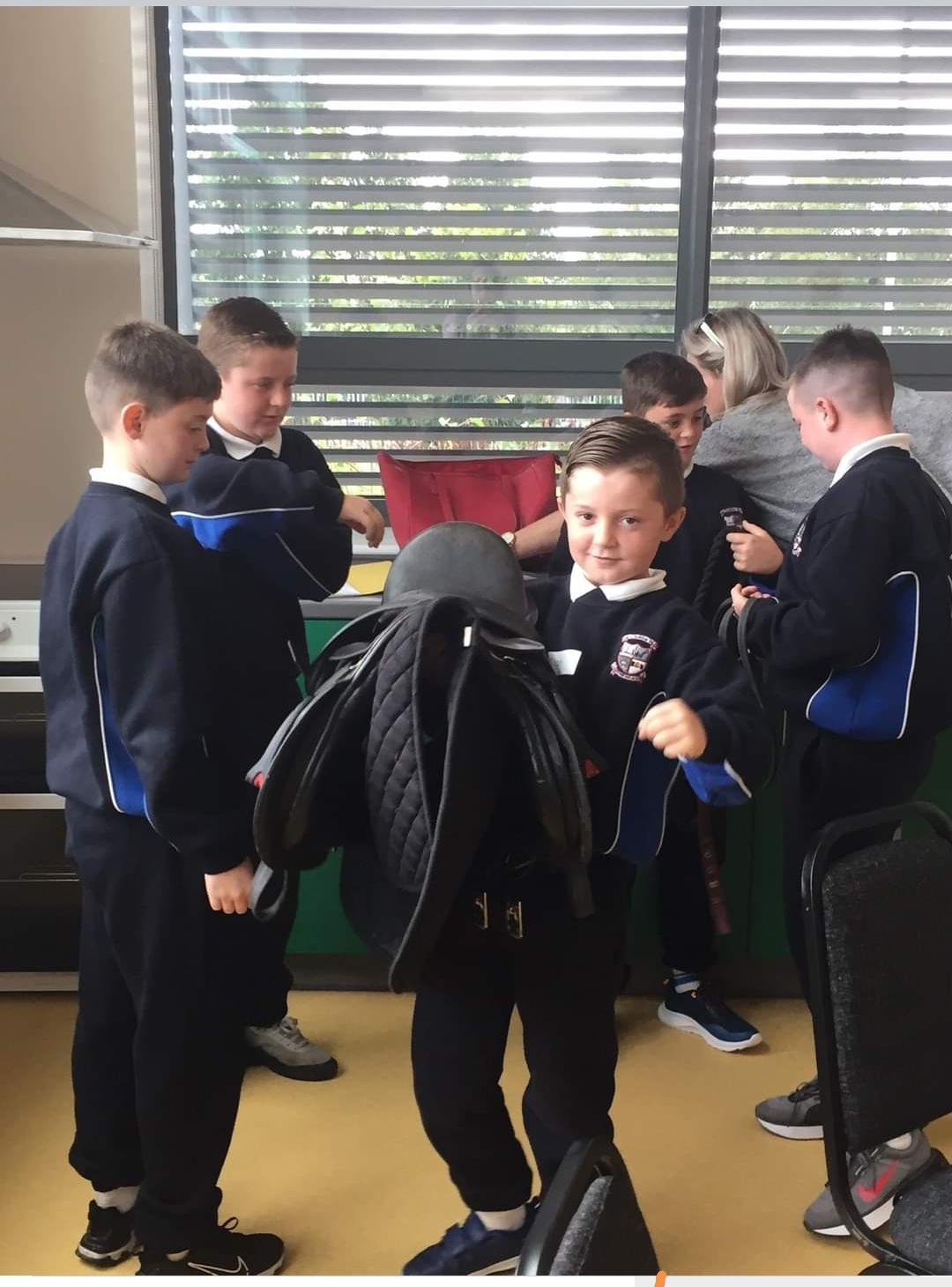 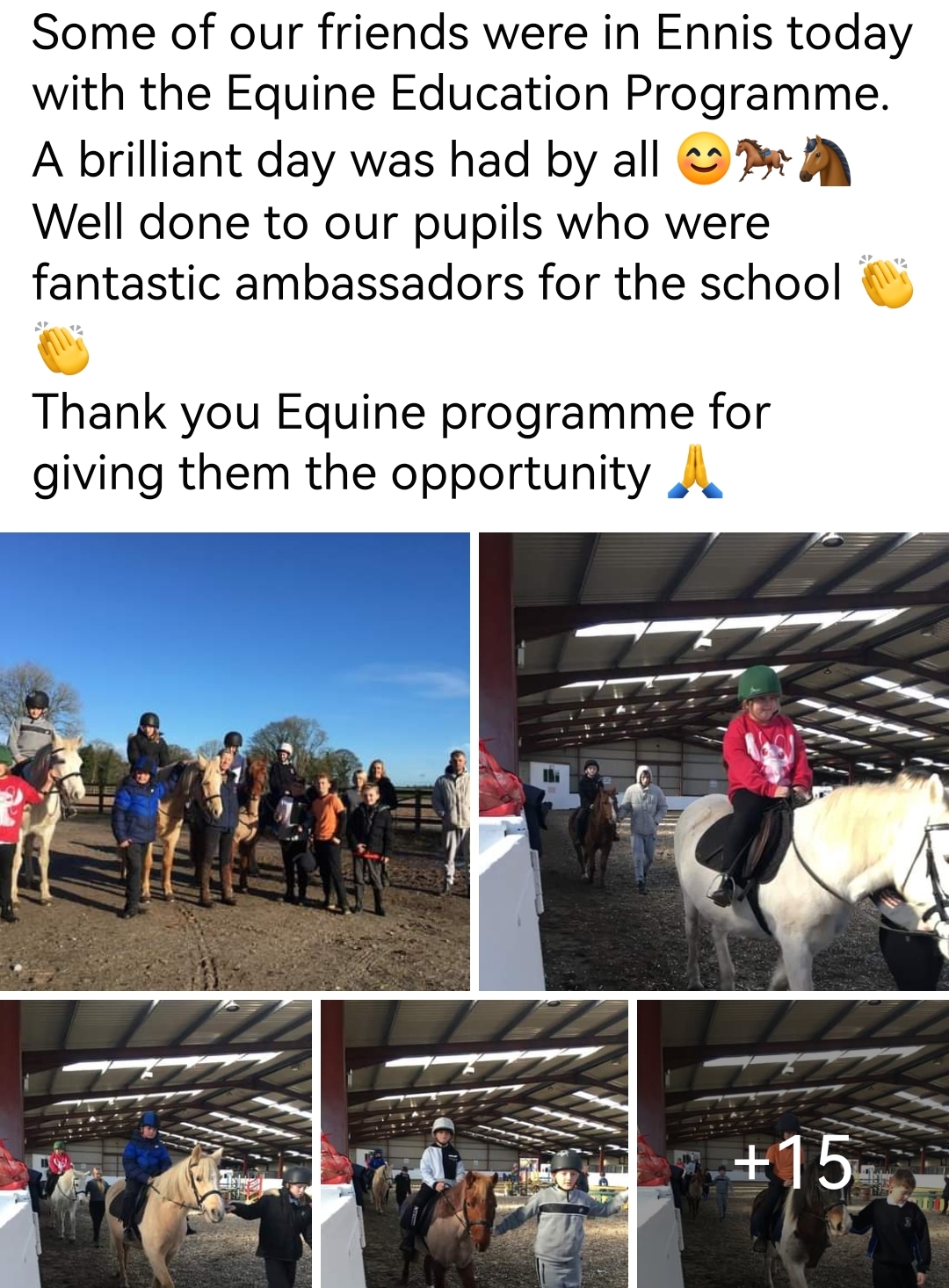 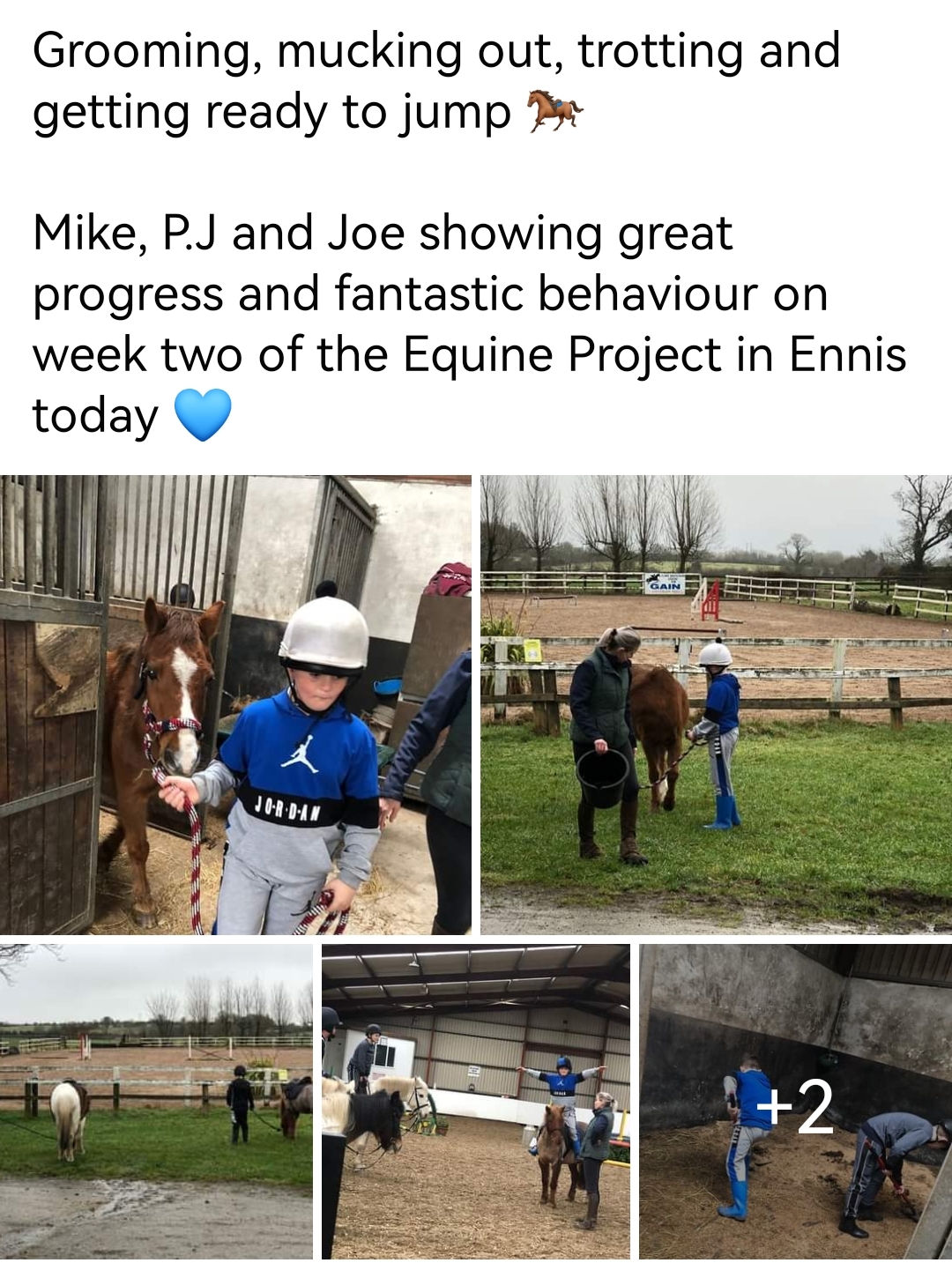 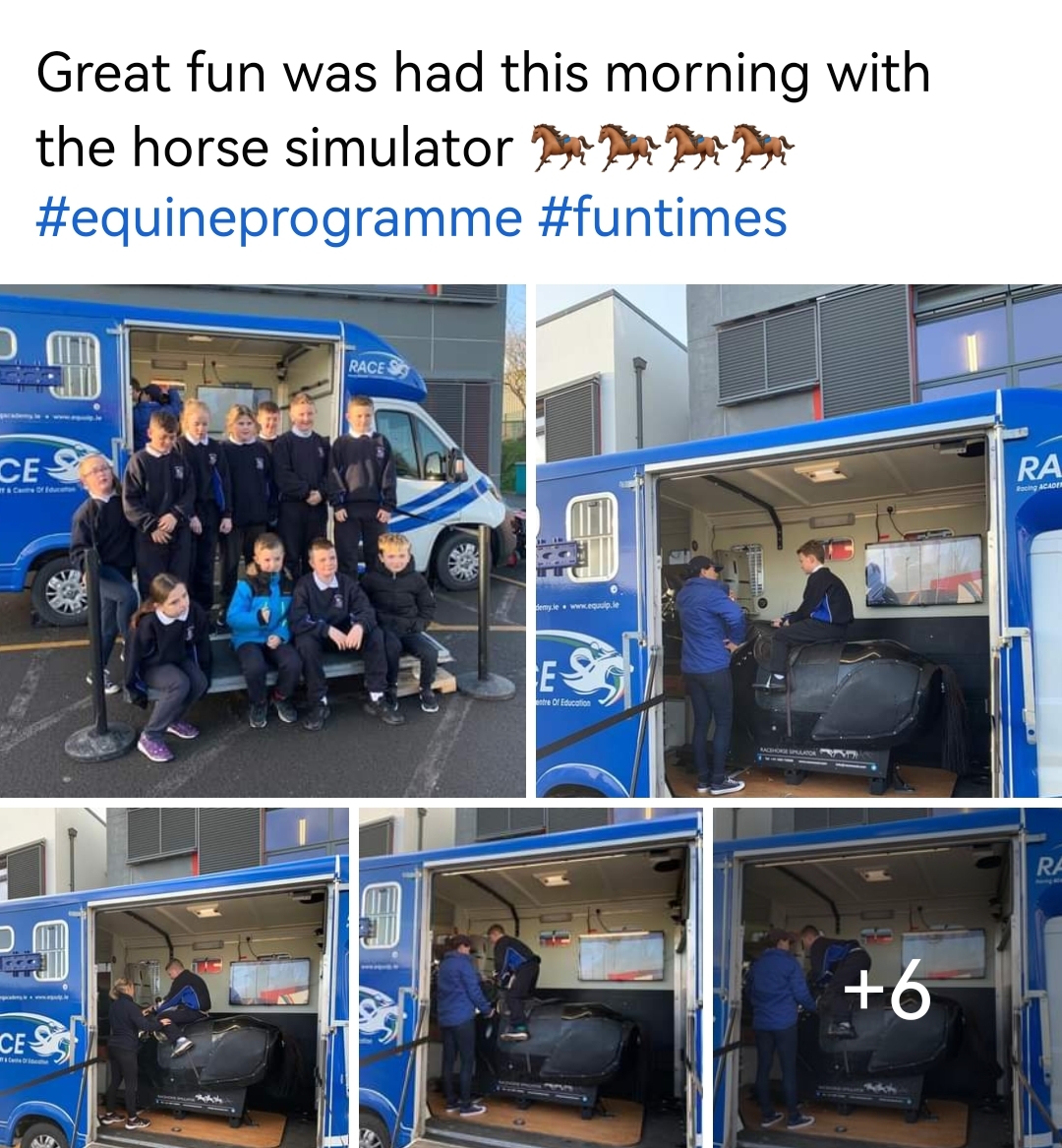 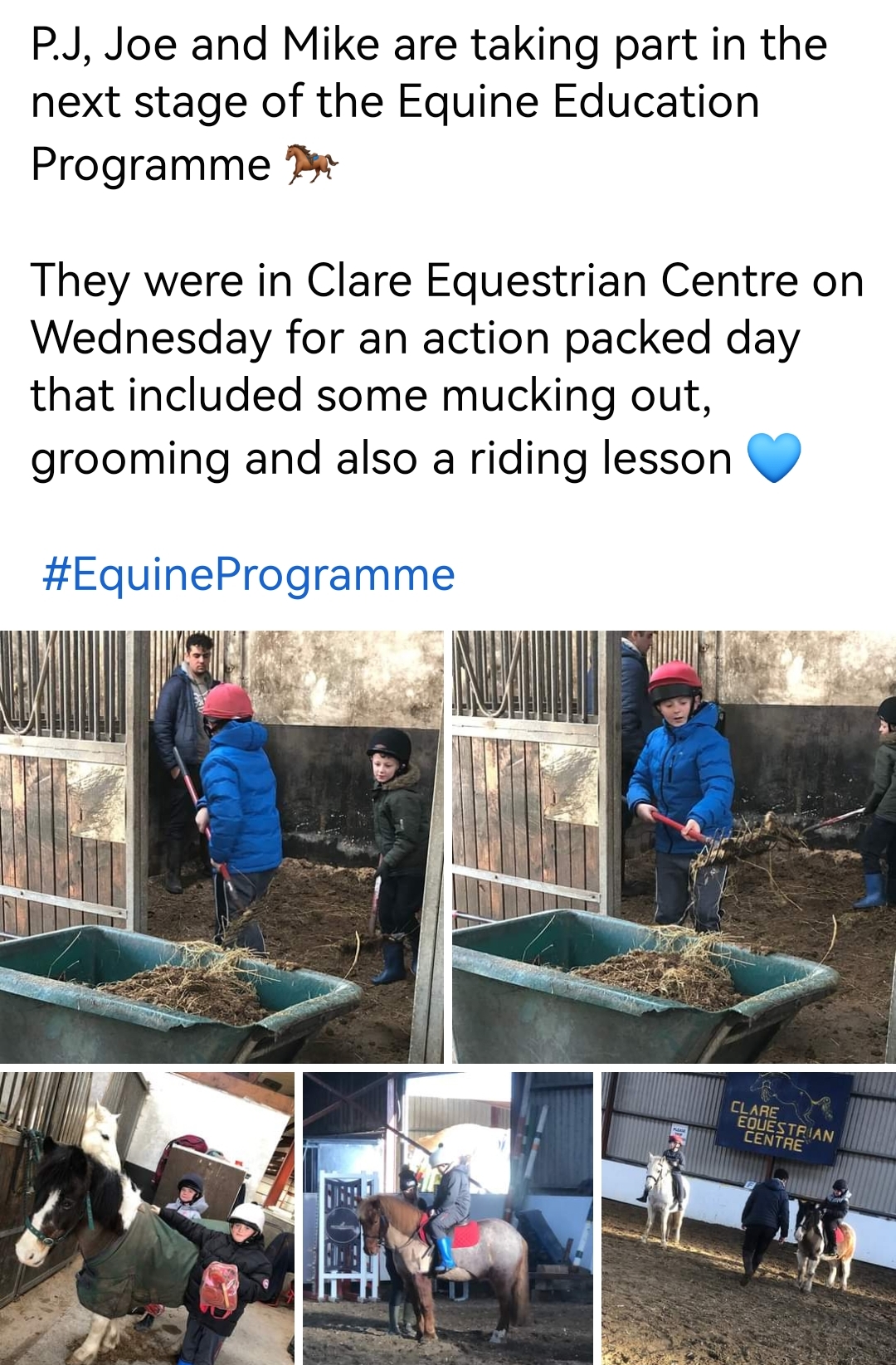 